Документ предоставлен КонсультантПлюс
ЧЕРЕПОВЕЦКАЯ ГОРОДСКАЯ ДУМАРЕШЕНИЕот 31 октября 2017 г. N 185ОБ УТВЕРЖДЕНИИ ПРАВИЛ БЛАГОУСТРОЙСТВАТЕРРИТОРИИ ГОРОДА ЧЕРЕПОВЦАПринятоЧереповецкой городской Думой31 октября 2017 годаВ соответствии с Федеральным законом от 6 октября 2003 года N 131-ФЗ "Об общих принципах организации местного самоуправления в Российской Федерации", методическими рекомендациями для подготовки правил благоустройства территорий поселений, городских округов, внутригородских районов, утвержденными приказом Министерства строительства и жилищно-коммунального хозяйства Российской Федерации от 13.04.2017 N 711/пр, Череповецкая городская Дума решила:1. Утвердить Правила благоустройства территории города Череповца (прилагаются).2. Признать утратившими силу решения Череповецкой городской Думы от:27.04.2016 № 81 "Об утверждении Правил благоустройства территории города Череповца";05.04.2017 № 59 "О внесении изменения в Правила благоустройства территории города Череповца".3. Настоящее решение вступает в силу со дня его официального опубликования.Глава г. ЧереповцаМ.П.ГУСЕВАУтвержденыРешениемЧереповецкой городской Думыот 31 октября 2017 г. N 185ПРАВИЛАБЛАГОУСТРОЙСТВА ТЕРРИТОРИИ ГОРОДА ЧЕРЕПОВЦА1. Общие положения1.1. Правила благоустройства территории города Череповца разработаны на основании Гражданского кодекса Российской Федерации, Земельного кодекса Российской Федерации, Градостроительного кодекса Российской Федерации, Кодекса Российской Федерации об административных правонарушениях, Федерального закона от 6 октября 2003 года N 131-ФЗ "Об общих принципах организации местного самоуправления в Российской Федерации", закона Вологодской области от 8 декабря 2010 года N 2429-ОЗ "Об административных правонарушениях в Вологодской области", других законов Вологодской области и иных нормативных правовых актов государственных органов, муниципальных правовых актов.1.2. Главными задачами Правил благоустройства территории города Череповца (далее - Правила) являются:создание благоприятных условий жизни для населения на территории города;обеспечение доступности городской среды;улучшение внешнего облика города, который определяется технически исправным состоянием зданий, элементов благоустройства, содержанием зеленых насаждений и поддержанием их уровня;предоставление гражданам города возможности активного участия в оценке состояния благоустройства территории города, внесения предложений в Правила благоустройства.1.3. Для целей Правил используются следующие термины и определения:безнадзорное животное - животное (кошка, собака), находящееся в общественном месте без сопровождения человека (людей);благоустройство территории - деятельность по реализации комплекса мероприятий, установленного правилами благоустройства территории муниципального образования, направленная на обеспечение и повышение комфортности условий проживания граждан, по поддержанию и улучшению санитарного и эстетического состояния территории муниципального образования, по содержанию территорий населенных пунктов и расположенных на таких территориях объектов, в том числе территорий общего пользования, земельных участков, зданий, строений, сооружений, прилегающих территорий;(в ред. решения Череповецкой городской Думы от 01.06.2018 N 89)брошенные транспортные средства - транспортные средства, создающие помехи в организации благоустройства территории города Череповца: разукомплектованные транспортные средства, транспортные средства, которые не имеют собственника или собственник которых неизвестен либо от права собственности на которые собственник отказался;бункер - мусоросборник, предназначенный для складирования крупногабаритных отходов;витрина - остекленная часть фасадов зданий, предназначенная для размещения информации о товарах и услугах;(абзац введен решением Череповецкой городской Думы от 01.02.2019 N 8)владелец животного - физическое или юридическое лицо, которому животное принадлежит на предусмотренном действующим законодательством праве;восстановление благоустройства - полное приведение нарушенного благоустройства в первоначальное или соответствующее требованиям нормативно-технических актов состояние. Полное восстановление благоустройства выполняется, как правило, в теплое время года, за исключением проезжей части улиц. Восстановление проезжей части улиц производится в сроки, установленные разрешением на право производства земляных работ;восстановление благоустройства во временном варианте (частичное) - восстановление благоустройства не в полном объеме, без восстановления твердого покрытия и верхнего растительного слоя газона;временные объекты - некапитальные нестационарные объекты, представляющие собой временное сооружение или временную легкую конструкцию, не связанные прочно с земельным участком (не имеют заглубленных фундаментом и подземных сооружений), вне зависимости от присоединения или неприсоединения к сетям инженерно-технического обеспечения, в том числе нестационарные торговые объекты и нестационарные объекты по оказанию услуг населению, за исключением объектов развозной и разносной торговли;(в ред. решения Череповецкой городской Думы от 01.02.2019 N 8)вывеска - информационная конструкция, размещаемая по месту нахождения (осуществления деятельности) организации, индивидуального предпринимателя на здании, сооружении, не содержащая сведений рекламного характера;(абзац введен решением Череповецкой городской Думы от 13.07.2018 N 140)газон - участок, преимущественно занятый естественно произрастающей или засеянной травянистой растительностью (дерновый покров);городская среда - совокупность природных, архитектурно-планировочных, экологических, социально-культурных и других факторов, характеризующих среду проживания на определенной территории и определяющих комфортность проживания на этой территории;городская территория - территория городского округа, границы которой определены в соответствии с Генеральным планом города;граница земельного участка - установленная по результатам межевания или на основании правоустанавливающих, правоудостоверяющих документов на земельный участок линия, позволяющая ограничить данный участок от смежных участков;детская игровая площадка - специально оборудованная территория, предназначенная для игры детей, включающая в себя соответствующие оборудование и покрытие;(абзац введен решением Череповецкой городской Думы от 01.06.2018 N 89)жидкие коммунальные отходы - отходы жизнедеятельности населения в неканализованных зданиях и прочие аналогичные отходы, не относящиеся к твердым коммунальным отходам;захламление территории - размещение в неустановленных местах предметов хозяйственной деятельности, отходов производства и потребления;зеленые насаждения - совокупность древесно-кустарниковой и травянистой растительности естественного и искусственного происхождения (включая парки, скверы, газоны, цветники, а также отдельно стоящие деревья, кустарники и другие насаждения);земельный участок - часть земной поверхности, имеющая характеристики, позволяющие определить ее в качестве индивидуально-определенной вещи;земляные работы - все работы, связанные с проведением раскопок и вызывающие нарушение благоустройства или верхнего слоя земли;знак запрета - графическое изображение, содержащее информацию о запрете какого-либо действия (курение, распитие спиртных напитков, выгул собак);информационная конструкция - конструкция, содержащая информацию, раскрытие, распространение либо доведение до сведения потребителя которой является обязательным в соответствии с федеральным законодательством (домовой знак, указатель, мемориальная и памятная доска, вывеска, знак запрета), не содержащая сведений рекламного характера, соответствующая требованиям, установленным в разделе 7.4 Правил. Для целей настоящих Правил термин "информационные конструкции" не применяется к рекламным конструкциям;(в ред. решения Череповецкой городской Думы от 13.07.2018 N 140)капитальный ремонт - ремонт зданий, строений, сооружений, выполняемый с целью восстановления их ресурса с заменой при необходимости конструктивных элементов и систем инженерного оборудования, а также улучшения эксплуатационных показателей до значений, близких к проектным;контейнер - мусоросборник, предназначенный для складирования твердых коммунальных отходов, за исключением крупногабаритных отходов;контейнерная площадка - место (площадка) накопления твердых коммунальных отходов, обустроенное в соответствии с требованиями законодательства Российской Федерации в области охраны окружающей среды и законодательства Российской Федерации в области обеспечения санитарно-эпидемиологического благополучия населения и предназначенное для размещения контейнеров и бункеров;(абзац введен решением Череповецкой городской Думы от 01.02.2019 N 8)крупногабаритные отходы - твердые коммунальные отходы (мебель, бытовая техника, отходы от текущего ремонта жилых помещений и др.), размер которых не позволяет осуществить их складирование в контейнерах;(абзац введен решением Череповецкой городской Думы от 01.02.2019 N 8)культурно-массовое мероприятие - концерты, выставки, выступления творческих коллективов, памятные мероприятия, вернисажи, художественные фестивали, конкурсы со зрителями, показательные выступления, развлекательные и зрелищные программы, театральные выступления, культурно-просветительские программы, иные массовые мероприятия культурной направленности коммерческого и некоммерческого характера, проводимые с массовым привлечением людей в установленном порядке;(абзац введен решением Череповецкой городской Думы от 13.07.2018 N 140)массовое физкультурное, спортивное мероприятие - спортивная программа, детские, молодежные спортивные мероприятия (праздники, дни), спортивные соревнования, иные массовые мероприятия спортивной направленности коммерческого и некоммерческого характера, проводимые с массовым привлечением людей в установленном порядке (далее - спортивное мероприятие);(абзац введен решением Череповецкой городской Думы от 13.07.2018 N 140)малые архитектурные формы (далее - МАФ) - устройства и конструкции (в том числе переносные и переставные), имеющие различное функциональное назначение и обеспечивающие необходимый эстетический уровень, в том числе контейнеры, урны, ограды, ограждения, шлагбаумы (не относящиеся к техническим средствам регулирования дорожного движения), скамьи, устройства для оформления мобильного и вертикального озеленения, цветочницы, декоративные бассейны и фонтаны, фонари, сооружения для игр детей и отдыха взрослого населения и другие;надлежащий внешний вид витрин - отсутствие видимых повреждений (ржавчины, отслоений краски и царапин на элементах, крепеже), видимых трещин, сколов и других повреждений на поверхности элементов оформления видимых деформаций несущих и крепежных элементов, чистота элементов и исправное состояние, наличие полного свечения элементов оформления витрины;(абзац введен решением Череповецкой городской Думы от 01.02.2019 N 8)абзац утратил силу. - Решение Череповецкой городской Думы от 02.10.2020 N 103;надлежащий внешний вид временного объекта - отсутствие видимых повреждений отделочного слоя фасадов и элементов фасадов (трещин, отслоений, сколов облицовки, обшивки, окраски), деформаций конструкций фасадов и элементов фасадов, повреждений конструкций и элементов (трещин, царапин, ржавчины); отсутствие загрязнения фасадов, несанкционированных надписей на фасадах;надлежащий внешний вид рекламной конструкции - отсутствие видимых повреждений (отслоений, ржавчины) лакокрасочной поверхности конструкции и ее информационной части (отслоения рекламного изображения, повреждение, выцветание, старение материалов с рекламным изображением);оператор по обращению с твердыми коммунальными отходами - индивидуальный предприниматель или юридическое лицо, осуществляющие деятельность по сбору, транспортированию, обработке, утилизации, обезвреживанию, захоронению твердых коммунальных отходов;(абзац введен решением Череповецкой городской Думы от 01.02.2019 N 8)надлежащий внешний вид информационной конструкции - отсутствие видимых повреждений (ржавчины, отслоений краски и царапин на элементах, крепеже), видимых трещин, сколов и других повреждений на поверхности элементов информационных конструкций, видимых деформаций несущих и крепежных элементов, несанкционированных надписей и печатной продукции, наличие полного свечения элементов;(в ред. решения Череповецкой городской Думы от 01.02.2019 N 8)надлежащее техническое состояние элементов общественного благоустройства - соответствие проекту, отсутствие деформаций, выбоин, трещин покрытий, наличие бортовых камней, в том числе наличие возможности эксплуатации элементов без их повреждений, разрушений;объекты общественного благоустройства - территории различного функционального назначения, на которых осуществляется деятельность по благоустройству, в том числе:(в ред. решения Череповецкой городской Думы от 01.02.2019 N 8)детские игровые площадки, спортивные и другие площадки отдыха и досуга;(в ред. решения Череповецкой городской Думы от 01.02.2019 N 8)площадки для выгула и дрессировки животных;(в ред. решения Череповецкой городской Думы от 01.02.2019 N 8)площадки автостоянок;(в ред. решения Череповецкой городской Думы от 01.02.2019 N 8)улицы (в том числе пешеходные) и дороги, проезды, тротуары;(в ред. решения Череповецкой городской Думы от 01.02.2019 N 8)парки, скверы, сады, иные зеленые зоны;(в ред. решения Череповецкой городской Думы от 01.02.2019 N 8)площади, набережные и другие территории;(в ред. решения Череповецкой городской Думы от 01.02.2019 N 8)технические зоны транспортных, инженерных коммуникаций, водоохранные зоны;(в ред. решения Череповецкой городской Думы от 01.02.2019 N 8)контейнерные площадки;(в ред. решения Череповецкой городской Думы от 01.02.2019 N 8)оператор по обращению с твердыми коммунальными отходами - индивидуальный предприниматель или юридическое лицо, осуществляющие деятельность по сбору, транспортированию, обработке, утилизации, обезвреживанию, захоронению твердых коммунальных отходов;(абзац введен решением Череповецкой городской Думы от 01.02.2019 N 8)организатор катания на вьючных и верховых животных - физическое, юридическое лицо, организующее данный вид деятельности и осуществляющее ее как самостоятельно, так и через уполномоченных лиц;организатор культурно-массового, физкультурного или спортивного мероприятия - физическое или юридическое лицо, являющееся инициатором указанных мероприятий и осуществляющее организационное, финансовое и иное обеспечение их проведения (далее - организатор мероприятия);(абзац введен решением Череповецкой городской Думы от 13.07.2018 N 140)отмостка - твердое покрытие вокруг здания, бетонная или асфальтовая полоса, проходящая по периметру здания, предназначенная для защиты фундамента от дождевых вод и паводков;(абзац введен решением Череповецкой городской Думы от 30.01.2020 N 8)праздничное оформление - комплекс мероприятий, направленных на украшение зданий, строений, сооружений, территорий города;переоборудование фасада здания, строения, временного объекта - устройство дополнительных оконных проемов и входов, установка и (или) изменение конструкции козырьков, навесов, крылец, декоративных элементов (карнизы, молдинги, пилястры, русты, колонны и другие аналогичные изменения), а также ликвидация оконных и дверных проемов, изменение типа, вида отделочных материалов и (или) цветового решения фасадов;проезд - обеспечивает проезд транспортных средств на земельные участки (территории), по земельным участкам (территориям), а также подъезд к входным группам жилых и общественных зданий, учреждений, предприятий и других объектов городской застройки внутри районов, микрорайонов, кварталов;прилегающая территория - территория общего пользования, которая прилегает к зданию, строению, сооружению, земельному участку в случае, если такой земельный участок образован, и границы которой определены правилами благоустройства территории в соответствии с порядком, установленным законом Вологодской области;(абзац введен решением Череповецкой городской Думы от 01.10.2018 N 153)пользователь территории - юридическое или физическое лицо, использующее территорию общего пользования на основании договора или решения о размещении объекта;(абзац введен решением Череповецкой городской Думы от 13.07.2018 N 140)работы аварийные - работы, производимые на коммуникациях для устранения последствия аварии и восстановления работоспособности;работы плановые - работы, производимые на коммуникациях в плановом порядке для восстановления эксплуатационных характеристик, строительство новых коммуникаций;региональный оператор по обращению с твердыми коммунальными отходами (далее - региональный оператор) - оператор по обращению с твердыми коммунальными отходами - юридическое лицо, которое обязано заключить договор на оказание услуг по обращению с твердыми коммунальными отходами с собственником твердых коммунальных отходов, которые образуются и места накопления которых находятся в зоне деятельности регионального оператора;(абзац введен решением Череповецкой городской Думы от 01.02.2019 N 8)разрешение на осуществление земляных работ - документ, дающий заявителю право осуществлять работы, связанные с проведением раскопок и вызывающие нарушение благоустройства или верхнего слоя земли, и устанавливающий сроки их проведения;разукомплектованное транспортное средство - транспортное средство, у которого отсутствует один из следующих конструктивных элементов: дверь, колесо, стекло, капот, крышка багажника, крыло, шасси или привод;свалка отходов - самовольный (несанкционированный) сброс (размещение) или складирование твердых коммунальных отходов, крупногабаритного мусора (далее - КГМ), отходов производства и потребления, строительства, другого мусора, образованного в процессе деятельности юридических или физических лиц;световое оформление витрин - внутреннее и (или) внешнее декоративное освещение витрин, выполненное при помощи прожекторов равномерного, рассеянного или направленного света, световых гирлянд различной формы (занавес, бахрома, дождь, водопад и т.д.), световых сеток, световых и светодинамических фигур (плоских и (или) объемных);сеть водопроводная - система трубопроводов и сооружений на них, предназначенных для водоснабжения;сеть канализационная - система трубопроводов, коллекторов, каналов и сооружений на них для сбора и отведения сточных вод;сеть контактная - совокупность линейных токоведущих, изолирующих, поддерживающих и опорных элементов, предназначенных для подведения электроэнергии к токоприемникам;содержание объекта - комплекс работ по поддержанию объекта в состоянии, отвечающем требованиям нормативно-технической документации, санитарных правил и норм;содержание дорог - комплекс работ, в результате которых поддерживается транспортно-эксплуатационное состояние дороги, дорожных сооружений, полосы отвода, элементов обустройства дороги, организации и обеспечения безопасности движения, отвечающих требованиям действующего законодательства, национальных стандартов, технических регламентов;содержание территории - комплекс мероприятий по содержанию зеленых насаждений, малых архитектурных форм, объектов общественного благоустройства, проезжих частей дорог и проездов, тротуаров и так далее, включающий уборку территории, а также содержание ее в соответствии с санитарными нормами, требованиями, установленными Правилами;спортивная площадка - специально оборудованная территория, предназначенная для занятия физической культурой и спортом и включающая в себя соответствующие оборудование и покрытие;(абзац введен решением Череповецкой городской Думы от 01.06.2018 N 89)сооружение - результат строительства, представляющий собой объемную, плоскостную или линейную строительную систему, имеющую наземную, надземную и (или) подземную части, состоящую из несущих, а в отдельных случаях и ограждающих строительных конструкций и предназначенную для выполнения производственных процессов различного вида, хранения продукции, временного пребывания людей, перемещения людей и грузов;строительная площадка - ограждаемая территория, используемая для размещения возводимого объекта строительства, временных зданий и сооружений, техники, отвалов грунта, складирования строительных материалов, изделий, оборудования и выполнения строительно-монтажных работ;строительный мусор - отходы, образующиеся в процессе демонтажа, ремонта или строительства зданий или сооружений: битый кирпич, куски металла и бетона, обломки штукатурки, дерева, куски обоев и старого линолеума, остатки лакокрасочных материалов, старые окна и двери, куски гипсокартона и керамической плитки и так далее;твердые коммунальные отходы (далее - ТКО) - отходы, образующиеся в жилых помещениях в процессе потребления физическими лицами, а также товары, утратившие свои потребительские свойства в процессе их использования физическими лицами в жилых помещениях в целях удовлетворения личных и бытовых нужд. К твердым коммунальным отходам также относятся отходы, образующиеся в процессе деятельности юридических лиц, индивидуальных предпринимателей и подобные по составу отходам, образующимся в жилых помещениях в процессе потребления физическими лицами;текущий ремонт - ремонт зданий, строений, сооружений, временных объектов, выполняемый с целью восстановления исправности (работоспособности) их конструкций и систем инженерного оборудования, а также поддержания эксплуатационных показателей, внешнего архитектурного облика объекта;территория общего пользования - территория, которой беспрепятственно пользуется неограниченный круг лиц (в том числе площади, улицы, проезды, набережные, парки, скверы, бульвары, сады и другие);территория придомовая - земельный участок, на котором расположены дом с элементами озеленения и благоустройства, иные предназначенные для обслуживания, эксплуатации и благоустройства данного дома объекты, входящие в состав общего имущества такого дома объекты недвижимого имущества, границы которого определены на основании данных государственного кадастрового учета;тротуар - элемент дороги, предназначенный для движения пешеходов и примыкающий к проезжей части или отделенный от нее газоном;уборка мест погрузки твердых коммунальных отходов - действия по подбору оброненных (просыпавшихся и др.) при погрузке твердых коммунальных отходов и перемещению их в мусоровоз;(абзац введен решением Череповецкой городской Думы от 01.02.2019 N 8)уполномоченное лицо - лицо не моложе 14 лет, имеющее навыки обращения с животным, осуществляющее сопровождение и использование животного на основании трудового договора или гражданско-правового договора, заключенного с владельцем животного, либо на основании доверенности, выданной владельцем животного;урна - емкость, специально предназначенная для сбора мелкого, разового, случайного мусора;(в ред. решения Череповецкой городской Думы от 01.02.2019 N 8)элементы благоустройства - декоративные, технические, планировочные, конструктивные устройства, элементы озеленения, различные виды оборудования и оформления, в том числе фасадов зданий, строений, сооружений, малые архитектурные формы, некапитальные нестационарные строения и сооружения, информационные щиты и указатели, применяемые как составные части благоустройства территории;(в ред. решения Череповецкой городской Думы от 01.06.2018 N 89)наружное уличное освещение - освещение территорий общего пользования (автомобильных дорог, улиц, тротуаров, скверов, парков, бульваров, площадей и иных территорий общего пользования), придомовых территорий, территорий в границах земельных участков, находящихся во владении или собственности юридических и физических лиц;(абзац введен решением Череповецкой городской Думы от 02.10.2020 N 103)архитектурное освещение - архитектурная подсветка фасадов зданий, строений, сооружений для проявления их архитектурно-художественных особенностей и эстетической выразительности;(абзац введен решением Череповецкой городской Думы от 02.10.2020 N 103)декоративное освещение - художественно-декоративное оформление светом элементов ландшафта, зеленых насаждений, водоемов, фонтанов, МАФ, иных объектов благоустройства, праздничная иллюминация (гирлянды, сетки, световые панно), световое оформление витрин.(абзац введен решением Череповецкой городской Думы от 02.10.2020 N 103)1.4. Правилами определяются требования к внешнему облику города, а также по:содержанию территорий правообладателями;содержанию фасадов и кровель зданий, строений, сооружений, элементов благоустройства территорий и к их архитектурному облику;порядку проведения земляных и ремонтно-строительных работ вне строительных площадок;охране и содержанию зеленых насаждений;порядку организации уличной торговли;содержанию систем дренажей и ливневой канализации;содержанию домашних животных и птиц;порядку нахождения и использования вьючных или верховых животных на территории города;содержанию строительных площадок;содержанию территорий общего пользования и порядку пользования такими территориями.(абзац введен решением Череповецкой городской Думы от 13.07.2018 N 140)1.5. Требования к содержанию городской территории и внешнему облику города устанавливают обязанности следующих субъектов:правообладателей - по содержанию в надлежащем состоянии предоставленной территории;физических, юридических лиц и индивидуальных предпринимателей - по содержанию в надлежащем состоянии зданий, строений, сооружений, элементов благоустройства территорий, временных объектов, включая их внешний вид, а также по устранению дефектов внешнего вида зданий, строений, сооружений, элементов благоустройства территорий, временных объектов;физических, юридических лиц и индивидуальных предпринимателей - по содержанию конструктивных элементов инженерных коммуникаций;лиц, ведущих земляные, строительные и ремонтно-строительные работы, - по организации производства этих работ и восстановлению нарушенного в этой связи благоустройства;иных физических, юридических лиц и индивидуальных предпринимателей - по сохранению благоустройства территории города, недопущению действий, ведущих к его нарушению.1.6. Требования Правил распространяются на всех физических, юридических лиц и индивидуальных предпринимателей и обязательны для применения в пределах утвержденных границ городского округа.1.7. Контроль за соблюдением настоящих Правил осуществляют соответствующие органы мэрии города.2. Требования к содержанию городскойтерритории и внешнему облику города2.1. Городская территория должна быть благоустроена в соответствии с требованиями нормативных правовых актов и Правил.2.2. На территории города запрещаются:2.2.1. Захламление территорий отходами производства и потребления, свалка промышленных и коммунальных отходов, строительного мусора, тары, уличного смета, листвы, спиленных веток и стволов деревьев, травы вне специально оборудованных контейнерных площадок или других устройств, предназначенных для сбора отходов.2.2.2. Свалка грунта.(п. 2.2.2 в ред. решения Череповецкой городской Думы от 30.10.2020 N 135)2.2.3. Сжигание без специальных установок промышленных и коммунальных отходов, строительного мусора, тары, уличного смета, листвы, травы.2.2.4. Складирование и хранение строительных материалов, сырья, продукции, оборудования, грунта, тары вне территорий организаций, строек, помещений объектов торговли и услуг.2.2.5. Повреждение либо уничтожение газонов, деревьев, кустарников, цветников, дорожек и площадок, растительного слоя земли.2.2.6. Размещение (хранение) разукомплектованных (неисправных) транспортных средств, которые могут быть признаны брошенными транспортными средствами, препятствующими проезду автомобилей, пешеходов, уборке дворовых и городских территорий, подлежащими перемещению на площадку для хранения брошенных транспортных средств, за исключением специально отведенных для этих целей мест или земельных участков, находящихся в пользовании владельцев указанных транспортных средств.Выявление, перемещение, временное хранение и утилизация брошенных, в том числе разукомплектованных транспортных средств, осуществляются в порядке, утверждаемом постановлением мэрии города.2.2.7. Установка или размещение информационных конструкций, указателей, афиш, объявлений, листовок, плакатов, печатных и иных конструкций на деревьях, световых или электрических опорах, дорожных знаках, светофорах, заборах, оградах и ограждениях.2.2.7.1. На фасадах зданий, строений, сооружений:перекрытие информационными и иными конструкциями дверей, окон, ворот, домовых знаков, декоративных элементов фасадов зданий, строений, сооружений (колонн, пилястр, декоративных фронтонов, поясов, розеток и иных декоративных элементов);(в ред. решения Череповецкой городской Думы от 30.01.2020 N 8)размещение информационных и иных конструкций на наружной поверхности остекления витрин и витражного остекления;декорирование снаружи дверей, окон, остекления витрин и витражного остекления, фасадов баннерами, самоклеящимися материалами;размещение информационных и иных конструкций на балконах и лоджиях многоквартирных домов, ограждениях; ограждениях, перилах и иных элементах входных групп, крылец (кроме козырьков входных групп, крылец), на кровлях;размещение информационных конструкций, за исключением рекламных, на фасадах встроенных и встроенно-пристроенных нежилых помещений многоквартирных домов выше линии второго этажа здания (линии перекрытий между первым и вторым этажами);размещение информационных конструкций, рекламных конструкций, вывесок, не соответствующих ограничениям, установленным постановлением Правительства Вологодской области от 30.10.2017 N 960 "Об утверждении предмета охраны, границ территории и требований к градостроительным регламентам в границах территории исторического поселения регионального значения город Череповец".(п. 2.2.7.1 в ред. решения Череповецкой городской Думы от 01.02.2019 N 8)2.2.8. Мойка, ремонт, техническое обслуживание транспортных средств и механизмов, а также их заправка у водоразборных колонок, на тротуарах, детских и спортивных площадках, участках с зелеными насаждениями.2.2.9. Мойка автомашин, слив топлива и масел, регулировка звукового сигнала, тормозов и двигателя на придомовых территориях.2.2.10. Выпас скота и домашней птицы в парках, скверах и других общественных местах.2.2.11. Вынос грунта, мусора транспортными средствами со строительных площадок и территорий организаций на проезжую часть улиц, дорог, дворов, местных проездов и выездов из дворов.2.2.12. Перевозка открытым способом мусора, жидких, пылящих материалов, приводящих к загрязнению территории.2.2.13. Сброс воды на проезжую часть улиц и дорог, газоны, тротуары, проезды и площадки.2.2.14. Повреждение или загрязнение объектов общественного благоустройства и малых архитектурных форм.2.2.15. Размещение контейнеров и бункеров для ТКО на проезжей части, тротуарах, газонах, в проходных арках и на отмостках домов.2.2.16. Установка железобетонных блоков, столбов, других сооружений и объектов на тротуарах, проездах на придомовой территории, внутри районов, микрорайонов, кварталов в случае, если:проезды, тротуары обеспечивают подъезды и подходы к двум и более зданиям, расположенным внутри районов, микрорайонов, кварталов, не имеющим иных подъездных путей;нарушаются требования технических регламентов, в том числе требования по обеспечению противопожарной безопасности и противопожарного режима при эксплуатации территории, не обеспечена возможность беспрепятственного проезда транспорта экстренных служб города, служб города, эксплуатирующих инженерные сети;нарушаются условия сервитута.2.2.17. Подключение и (или) сброс промышленных, хозяйственно-бытовых и других стоков и жидких коммунальных отходов в ливневую канализацию.2.2.18. Складирование тары за пределами места размещения временных объектов, а также запрещается оставлять на улице оборудование, используемое для развозной и разносной торговли, оказания услуг, тару и мусор после окончания торговли.2.2.19. Установка ограждений, заборов без получения разрешения на право производства земляных работ (вне строительных площадок).2.2.20. Утратил силу. - Решение Череповецкой городской Думы от 30.01.2020 N 8.2.2.21. Производство работ, требующих выдачи разрешения, в том числе строительных, ремонтных, земляных, без соответствующих разрешений.2.2.22. Размещать (устанавливать) временные сооружения на территориях общего пользования и (или) на земельных участках, находящихся в муниципальной собственности, или на земельных участках, государственная собственность на которые не разграничена, металлические гаражи, хозяйственно-бытовые сооружения, торговые павильоны, киоски, ларьки, лотки, летние кафе, тонары, платежные и банковские терминалы, торговые автоматы, голубятни с нарушениями требований подпункта 3.5.1, пункта 7.6 Правил благоустройства, а также размещать дрова, овощные ямы, мусор.(в ред. решения Череповецкой городской Думы от 01.02.2019 N 8)2.2.23. Производство работ по благоустройству при отсутствии проекта либо с отклонением от него, за исключением работ по замене покрытия в границах существующих объектов общественного благоустройства (далее - ООБ), по замене переносного, переставного оборудования и переставных и переносных МАФ.2.2.24 - 2.2.25. Утратили силу. - Решение Череповецкой городской Думы от 30.10.2020 N 135.2.2.26. Переоборудование фасадов зданий, строений, сооружений, временных объектов, ограждений и других объектов с нарушениями требований пунктов 6.4, 7.5, 7.6 Правил благоустройства.(в ред. решения Череповецкой городской Думы от 01.02.2019 N 8)2.2.27. Содержание элементов праздничного оформления и информационных конструкций, указателей в ненадлежащем состоянии (наличие дефектов внешнего вида).2.2.28. Размещение элементов праздничного оформления и информационных конструкций (указателей), не прошедших согласование в соответствии с пунктами 7.2 и 7.4 Правил.2.2.29. Утратил силу. - Решение Череповецкой городской Думы от 02.04.2021 N 44.2.2.30. Размещение транспортного средства на газонах, цветниках и иных территориях, занятых травянистыми растениями, детских и спортивных площадках, за исключением случаев размещения транспортных средств в связи с производством строительных, аварийных, спасательных, ремонтных работ, оказания скорой медицинской помощи.(п. 2.2.30 введен решением Череповецкой городской Думы от 30.01.2020 N 8)3. Благоустройство и содержание территории3.1. Требования к местам и устройствамдля накопления твердых коммунальных отходов(в ред. решения Череповецкой городской Думыот 02.10.2020 N 103)3.1.1. Территория, прилегающая к контейнерным площадкам, площадкам для складирования крупногабаритных отходов, местам установки бункеров на расстоянии в 3 м по периметру должна ежедневно очищаться от бытового мусора, содержаться в чистоте и порядке.3.1.2. Обязанность по созданию мест накопления ТКО и содержанию контейнерных площадок, мест установки бункеров, а также территории, прилегающей к указанным объектам на расстоянии в 3 м по периметру, возлагается на собственников помещений многоквартирного дома, управляющую организацию (при осуществлении управления многоквартирным домом по договору управления), товарищество собственников жилья, жилищный, жилищно-строительный кооператив, собственников индивидуальных жилых строений, гаражный потребительский кооператив, товарищества собственников недвижимости, иной специализированный кооператив, в чьем ведении и пользовании находится контейнерная площадка, а также органы местного самоуправления.3.1.3. Собственники помещений в многоквартирном доме, собственники индивидуальных жилых строений, товарищество собственников жилья, жилищный, жилищно-строительный кооператив, гаражный потребительский кооператив, товарищества собственников недвижимости или иной специализированный потребительский кооператив, управляющая организация (при осуществлении управления многоквартирным домом по договору управления), подрядные организации, собственники, правообладатели земельных участков, а также органы местного самоуправления (в отношении мест накопления ТКО, созданных органами местного самоуправления) обязаны:обеспечить свободный подъезд к контейнерам и контейнерным площадкам, очистку подъездных путей от снега и льда;обеспечить содержание контейнерных площадок, специальных площадок для складирования крупногабаритных отходов, урн в исправном состоянии;произвести своевременную окраску (кроме пластиковых контейнеров) урн, контейнеров и контейнерных площадок.3.2. Организация уборки территории3.2.1. Правообладатели земельных участков обязаны обеспечивать организацию и производство уборочных работ, а также санитарную очистку земельных участков в соответствии с действующим законодательством.3.2.2. Организация работ по содержанию городской территории возлагается на:департамент жилищно-коммунального хозяйства мэрии города Череповца (далее - ДЖКХ) - на землях резерва и общего пользования;правообладателей соответствующих земельных участков - на других территориях;содержание территорий общего пользования, за исключением прилегающих территорий, осуществляется лицами, наделенными органами местного самоуправления соответствующими полномочиями на выполнение работ по содержанию указанных территорий на основании, предусмотренном законом или договором (соглашением, контрактом).(абзац введен решением Череповецкой городской Думы от 02.04.2021 N 44)3.2.3. Собственники транспортных средств обязаны убирать транспортные средства с придомовых и городских территорий на время механизированной и ручной уборки проездов, парковочных карманов.Собственники транспортных средств должны размещать транспортное средство на придомовых и городских территориях таким образом, чтобы транспортное средство не препятствовало деятельности специализированной организации по сбору и вывозу (транспортировке) с помощью транспортного средства мусора из мест, предназначенных для их накопления в контейнерах, мусоросборниках или на специально отведенных площадках.(абзац введен решением Череповецкой городской Думы от 02.10.2020 N 103)3.2.4. Территории заброшенных, сгоревших, недостроенных зданий, строений, сооружений, земельных участков должны быть обнесены замкнутым ограждением с целью исключения доступа на них посторонних лиц.3.3. Перечень работ по благоустройствутерриторий, периодичность их выполнения3.3.1. Благоустройство территорий в весенне-летний период (с 1 апреля по 31 октября) включает выполнение следующих видов работ:уборка территории от мусора и грязи - ежедневно с поддержанием чистоты в течение дня;вывоз мусора, смета - ежедневно;вывоз крупногабаритного мусора, упавших деревьев, спиленных веток на полигон твердых коммунальных отходов - по мере накопления при условии складирования в отсеки для КГМ и бункеры;уборка грунтовых наносов с прилотковой части дорог и внутриквартальных проездов - по мере образования;мойка проезжей части - 1 раз в сутки при плюсовой температуре, за исключением дворовых территорий;поливка проезжей части - при температуре воздуха выше +25°C, за исключением дворовых территорий;подметание и уборка пыли с увлажнением проезжей части и тротуаров - ежедневно, за исключением дворовой территории;отвод воды с проезжей части, внутридворовых проездов, тротуаров - по мере необходимости;скашивание травы - по мере необходимости (допустимая высота травостоя - не более 15 см);удаление борщевика Сосновского;(абзац введен решением Череповецкой городской Думы от 02.10.2020 N 103)ремонт дорожных покрытий, тротуаров, площадок - при образовании выбоин, ям, неровностей (допускается в период оттепели в зимний период);ремонт бордюров - в случае нарушения целостности бордюра;заделка трещин в асфальтобетонных покрытиях - при образовании трещин;абзац утратил силу. - Решение Череповецкой городской Думы от 01.02.2019 N 8;уход за зелеными насаждениями (стрижка, снос аварийных деревьев, вырубка поросли) - в течение периода;уход за цветниками (полив, прополка от сорняков) - регулярно с поддержанием чистоты и порядка в течение периода;восстановление газонов - в течение периода;осмотр всех МАФ, осуществление их своевременного ремонта, покраски или замены, помывки по мере загрязнения в зависимости от их технического состояния - в течение периода;(в ред. решения Череповецкой городской Думы от 01.02.2019 N 8)обработка противогололедными материалами покрытий - немедленно с начала снегопада или образования гололеда;удаление гололедных образований и снегоочистка (в межсезонье) - по мере образования;рыхление снега в местах его складирования в период снеготаяния;(абзац введен решением Череповецкой городской Думы от 30.01.2020 N 8)рыхление снега в период снеготаяния.(в ред. решения Череповецкой городской Думы от 30.10.2020 N 135)3.3.2. Благоустройство территорий в осенне-зимний период (с 1 ноября по 31 марта) включает выполнение следующих видов работ:обработка противогололедными материалами покрытий - не позднее 3 часов с момента образования скользкости, посыпку улиц песком с примесью хлоридов следует начинать немедленно с начала снегопада или появления гололеда;снегоочистка проезжей части дорог, внутриквартальных проездов, парковочных карманов на всю ширину - немедленно с начала снегопада и с окончанием работ не позднее 6 часов после снегопада;снегоочистка тротуаров - немедленно с начала снегопада и с окончанием работ не позднее 3 часов после снегопада;удаление снежных накатов и наледи - по мере их образования;удаление снежно-ледяных образований - своевременно по мере образования;абзац утратил силу. - Решение Череповецкой городской Думы от 30.10.2020 N 135;снегоочистка придомовых территорий многоквартирных домов - с периодичностью и в сроки, установленные Правилами и нормами технической эксплуатации жилищного фонда;все тротуары, дворы, лотки проезжей части улиц, площадей, набережных, рыночные площади и другие участки с асфальтовым покрытием необходимо очищать от снега и обледенелого наката под скребок и посыпать песком до 8 часов утра;своевременное удаление снега для предотвращения образования снежных валов при выезде с придомовых территорий, территорий организаций, предприятий, учреждений, строительных площадок;(в ред. решения Череповецкой городской Думы от 30.10.2020 N 135)рыхление снега в период снеготаяния;(в ред. решения Череповецкой городской Думы от 30.10.2020 N 135)промывка и расчистка канавок для обеспечения отвода воды в местах, где это требуется для нормального отвода талых вод;отвод воды с проезжей части, внутридворовых проездов - в период оттепелей;зачистка дорожных лотков после удаления снега - по мере необходимости;подметание при отсутствии снегопадов - ежедневно;уборка территории от мусора и грязи - ежедневно с поддержанием чистоты в течение дня;вывоз мусора, смета - ежедневно;вывоз крупногабаритного мусора, упавших деревьев, спиленных веток на полигон твердых коммунальных отходов - по мере накопления при условии складирования в отсеки для КГМ и бункеры.3.4. Наружное освещение(в ред. решения Череповецкой городской Думыот 02.10.2020 N 103)3.4.1. Металлические опоры, кронштейны и другие элементы устройств наружного освещения и контактной сети должны содержаться в чистоте, не иметь очагов коррозии и окрашиваться собственниками по мере необходимости.3.4.2. Сбор вышедших из строя ртутьсодержащих ламп осуществляется в соответствии с требованиями федерального и регионального законодательства.Запрещается вывозить указанные типы ламп на городские свалки, мусоросжигательные и мусороперерабатывающие заводы.3.4.3. В рамках полномочий по решению вопроса местного значения по организации благоустройства в части освещения территории городского округа органами местного самоуправления за счет средств городского бюджета обеспечивается:наружное уличное освещение территорий общего пользования в соответствии с установленными нормативными требованиями, в том числе к уровню освещенности, а также, при условии включения соответствующих расходов в бюджет городского округа - архитектурное и декоративное освещение объектов, находящихся в муниципальной собственности;наружное уличное освещение участков придомовых территорий, используемых неограниченным кругом лиц для прохода, проезда к муниципальным образовательным и физкультурно-спортивным организациям, учреждениям культуры, медицинским организациям государственной и муниципальной системы здравоохранения, государственным организациям социального обслуживания и непосредственно прилегающих к указанным объектам путем установки на данных участках, эксплуатации, содержания и ремонта муниципальных объектов наружного уличного освещения (опор, сетей, светильников, ламп и т.д.), входящих в состав единой сети уличного освещения города, при условии наличия технической возможности и согласия собственников МКД.3.5. Порядок организации уличной торговли3.5.1. Размещение временных объектов, а также объектов развозной и разносной торговли на территории города осуществляется в соответствии с Положением о размещении нестационарных торговых объектов и нестационарных объектов по оказанию услуг населению на территории города, утверждаемым постановлением мэрии города, и в соответствии с требованиями пункта 7.6 Правил.(п. 3.5.1 в ред. решения Череповецкой городской Думы от 01.02.2019 N 8)3.5.2. На территории города запрещаются организация уличной торговли и оказание услуг с нарушением благоустройства, засорение территорий остатками тары, упаковки, размещение торгового оборудования и/или иных приспособлений, используемых для выкладки и продажи товаров на тротуарах, газонах, земле, деревьях, ограждениях, парапетах и деталях зданий и сооружений, малых архитектурных формах, фасадах, на проезжей части улиц, разделительных полосах.(в ред. решения Череповецкой городской Думы от 01.02.2019 N 8)3.6. Порядок содержания системыдренажей и дождевой канализации3.6.1. Настоящим разделом установлены требования к состоянию дренажей зданий и сооружений, в том числе сопутствующих дренажей тепловых сетей, трамвайных путей, дождеприемников, находящихся в границах отвода земельного участка с трубопроводами и смотровыми колодцами до колодца включения в транзитную сеть, внутриквартальных транзитных сетей дождевой канализации, являющихся общими для нескольких правообладателей, магистральных сетей дождевой канализации, построенных в комплексе с автодорогами, выпусков в водоемы.3.6.2. Юридические и физические лица, в том числе индивидуальные предприниматели, имеющие системы дренажей и дождевой канализации (собственники и (или) балансодержатели), в том числе смотровые колодцы, камеры, обязаны содержать их в технически исправном состоянии в соответствии с требованиями нормативно-технической документации, в том числе:смотровые колодцы и камеры должны быть закрыты специальными крышками, изготовленными в соответствии с требованиями нормативно-технической документации (далее также - НТД);поверхность люков смотровых колодцев и камер, расположенных на дорогах, проездах, тротуарах, газонах, должна находиться на уровне отметки покрытия дороги, проезда, тротуара или газона. Отклонения отметки поверхности крышек колодцев и камер должны отвечать требованиям НТД;конструкция люков, крышек смотровых колодцев, дождеприемников и камер должна исключать возможность их сдвига колесами автотранспорта;крышки колодцев и камер должны иметь маркировку, указывающую на принадлежность колодца или камеры. Метод маркировки должен обеспечить срок ее службы, равный сроку службы крышки;дефектные крышки, люки колодцев должны своевременно заменяться;ремонт колодцев и регулировка люков на поверхности должны производиться своевременно;не менее двух раз в год (весной и осенью) дождеприемники, смотровые колодцы и трубопроводы должны очищаться от грязи и ила, должна выполняться промывка трубопроводов;капитальный ремонт систем дренажей и дождевой канализации, в том числе смотровых колодцев, камер, должен производиться своевременно;в зимнее время крышки колодцев должны быть расчищены от снега и наледи;правообладатели не должны допускать застаивания поверхностных вод, подтопления и затопления территории.3.6.3. Запрещается в период весеннего паводка сброс снега и сколотого льда в колодцы любых сетей.3.6.4. Запрещается сброс всех видов отходов в колодцы любых сетей.3.7. Содержание территорий общего пользованияи порядок пользования такими территориями(введен решением Череповецкой городской Думыот 13.07.2018 N 140)3.7.1. Содержание территорий общего пользования города Череповца (далее - территории общего пользования) включает в себя комплекс мер по проектированию, размещению, содержанию и восстановлению элементов благоустройства (в том числе после проведения земляных работ); освещению (включая архитектурную подсветку зданий, строений, сооружений); озеленению (включая порядок создания, содержания, восстановления и охраны газонов, цветников, иных травянистых растений); размещению и содержанию детских и спортивных площадок, площадок для выгула животных, парковок, малых архитектурных форм, организации пешеходных коммуникаций, в том числе тротуаров, аллей, дорожек, тропинок; уборке территории.3.7.2. При использовании территории общего пользования пользователь территории, организатор мероприятия должны обеспечить за счет собственных средств:общественный порядок;безопасность жизни и здоровья посетителей используемой территории общего пользования, зрителей во время проведения мероприятия, а также их своевременную эвакуацию в случае возникновения чрезвычайной ситуации и обеспечение оказания медицинской помощи;питание электроэнергией используемого оборудования;уборку используемой территории общего пользования, вывоз мусора;использование оборудования, техническое состояние которого соответствует установленным требованиям качества и безопасности;защиту зеленых насаждений, в том числе недопущение размещения оборудования на газонах, крепления оборудования к стволам деревьев, а также размещения оборудования способом, который может повлечь нанесение ущерба зеленым насаждениям.В случае необходимости крепления к покрытию территории общего пользования элементов оборудования, которые могут повлечь за собой его повреждение, а также нарушения благоустройства территории во время проведения мероприятия, иного использования территории общего пользования организатор мероприятия, пользователь территории общего пользования обязан восстановить нарушенные объекты благоустройства.3.7.3. В целях создания условий для организации досуга и массового отдыха жителей городского округа, свободного доступа граждан к местам общего пользования и природным объектам, предназначенным для удовлетворения общественных интересов населения, упорядочения использования территорий общего пользования в интересах всех жителей городского округа и обеспечения безопасности их жизни и здоровья при организации и проведении публичных, культурно-массовых и спортивных мероприятий, устанавливается следующий порядок пользования территориями общего пользования:3.7.3.1. На территориях общего пользования допускается проведение ярмарок. Организация ярмарок и требования к организации продажи товаров (выполнения работ, оказания услуг) на них осуществляется в порядке, установленном постановлением Правительства Вологодской области от 19.04.2010 N 437 "Об утверждении порядка организации ярмарок и требований к организации продажи товаров (выполнения работ, оказания услуг) на них на территории Вологодской области".Перечень мест для организации ярмарок и продажи товаров (выполнения работ, оказания услуг) на них на территории города Череповца устанавливается постановлением мэрии города.3.7.3.2. На территориях общего пользования в местах, определяемых мэрией города, допускается проведение культурно-массовых, спортивных мероприятий (далее - мероприятия).При проведении мероприятия организатор мероприятия кроме обязанностей, установленных подпунктом 3.7.2 настоящего подраздела, должен обеспечить за счет собственных средств:установку биотуалетов для посетителей мероприятия;материально-техническое обеспечение и оформление места проведения мероприятия (установка сцены, навесов, торгового и вспомогательного оборудования, ограждений, световое и декоративное оформление, оборудование звукоусиливающей аппаратурой и другие) с соблюдением установленных правил техники безопасности, противопожарной безопасности, безопасности дорожного движения.Требованиями к оборудованию и оформлению территорий общего пользования, используемых при проведении мероприятия, являются:размещение и использование оборудования в месте проведения мероприятия только в период его проведения;подтверждение технического состояния используемого оборудования соответствующими сертификатами качества и безопасности;демонтаж установленного оборудования после окончания мероприятия;организация мероприятий с использованием пиротехнических изделий в соответствии с требованиями постановления Правительства Российской Федерации от 22.12.2009 N 1052 "Об утверждении требований пожарной безопасности при распространении и использовании пиротехнических изделий".Контроль за состоянием территории общего пользования после проведения мероприятия и устранением возможных повреждений осуществляет ДЖКХ.Решение об использовании территории общего пользования для проведения мероприятия принимается в порядке, установленном постановлением мэрии города.3.7.3.3. Размещение на территориях общего пользования объектов, входящих в перечень видов объектов, размещение которых может осуществляться на землях или земельных участках, находящихся в государственной или муниципальной собственности, без предоставления земельных участков и установления сервитутов, утвержденный постановлением Правительства Российской Федерации от 03.12.2014 N 1300 (далее - Перечень), осуществляется в соответствии с Порядком и условиями размещения на территории Вологодской области объектов на землях или земельных участках, находящихся в государственной или муниципальной собственности, без предоставления земельных участков и установления сервитутов, утвержденным постановлением Правительства Вологодской области от 28.12.2015 N 1208.Размещение объектов, указанных в пунктах 19, 22 - 26, 28, 29 Перечня, на территориях общего пользования осуществляется в местах, определенных мэрией города.Границы территорий общего пользования, в пределах которых возможно размещение объектов, указанных в абзаце втором настоящего пункта, устанавливаются схемами, утвержденными правовыми актами мэрии города.На иных территориях общего пользования размещение объектов, указанных в абзаце втором настоящего пункта, не допускается.3.7.3.4. Использование территорий общего пользования для проведения публичных мероприятий в форме собрания, митинга, демонстрации, шествия или пикетирования либо в различных сочетаниях этих форм осуществляется в соответствии с действующим законодательством.3.7.3.5. Размещение нестационарных торговых объектов на территориях общего пользования осуществляется на основании схемы размещения нестационарных торговых объектов, утвержденной постановлением мэрии, в соответствии с Федеральным законом от 28 декабря 2009 года N 381-ФЗ "Об основах государственного регулирования торговой деятельности в Российской Федерации".3.7.3.6. Установка и эксплуатация рекламных конструкций на территориях общего пользования осуществляются на основании разрешения на установку и эксплуатацию рекламных конструкций и договора на установку и эксплуатацию рекламной конструкции согласно схеме размещения рекламных конструкций, утвержденной постановлением мэрии, в соответствии с Федеральным законом от 13 марта 2006 года N 38-ФЗ "О рекламе".3.7.4. Пользование территориями общего пользования должно отвечать санитарным, противопожарным, экологическим правилам, соответствовать требованиям безопасности для жизни и здоровья людей, иным требованиям действующего законодательства. Окраска и разметка покрытия трудноудаляемыми материалами не допускается.3.8. Порядок содержания прилегающих территорий(введен решением Череповецкой городской Думыот 01.10.2018 N 153)3.8.1. Собственники и (или) иные законные владельцы зданий, строений, сооружений, земельных участков (за исключением собственников и (или) иных законных владельцев помещений в многоквартирных домах, земельные участки под которыми не образованы или образованы по границам таких домов, и государственных и муниципальных учреждений) обязаны принимать участие, в том числе финансовое, в содержании прилегающих территорий в следующих случаях и порядке:3.8.1.1. Внешняя часть границ прилегающей территории определяется:для нестационарных торговых объектов и нестационарных объектов по оказанию услуг населению (за исключением нестационарных торговых объектов развозной и разносной торговли) - 2 метра по периметру;для отдельно стоящих тепловых, трансформаторных, распределительных подстанций, зданий и сооружений инженерно-технического назначения - 2 метра по периметру;для гаражно-строительных кооперативов, садоводческих, огороднических некоммерческих объединений граждан, автостоянок, автозаправочных станций, автогазозаправочных станций, объектов по продаже, обслуживанию и ремонту автотранспорта - 6 метров по периметру;(в ред. решения Череповецкой городской Думы от 30.01.2020 N 8)для наземных, надземных сетей и сооружений инженерно-технического обеспечения - в границах охранной зоны сетей и сооружений инженерно-технического обеспечения;для площадок для установки мусоросборников - 3 метра по периметру;для иных зданий, строений, сооружений, земельных участков - 2 метра от границ земельного участка, фасада здания, строения, сооружения и входной группы по периметру, независимо от пересечения с тротуарами, расположенными на землях общего пользования;(в ред. решения Череповецкой городской Думы от 01.02.2019 N 8)для индивидуального жилищного строительства - 5 метров по периметру от границ здания, строения, сооружения, земельного участка в случае, если такой земельный участок образован.3.8.1.2. Для многоквартирных домов, земельные участки под которыми сформированы в соответствии с требованиями законодательства, прилегающая территория не определяется; обслуживание территории осуществляется в границах сформированного под многоквартирным домом земельного участка (границы придомовой территории).3.8.1.3. Внешняя часть границ прилегающих территорий, определенная согласно подпункту 3.8.1.1 пункта 3.8 настоящих Правил, ограничивается ближайшим к зданию, строению, сооружению, земельному участку краем проезжей части дороги общего пользования, или краем пешеходного тротуара общего пользования, или линией пересечения с внешней частью границы иной прилегающей территории, определенной в соответствии с настоящими Правилами.При перекрытии (пересечении) прилегающих территорий внешняя часть границы прилегающих территорий устанавливается на равном удалении от зданий, строений, сооружений, земельных участков.В случае если здание, строение, сооружение, земельный участок, в отношении которого определяется внешняя часть границы прилегающей территории, граничит с охранной, санитарно-защитной зоной, зоной охраны объектов культурного наследия и иной зоной, установленной в соответствии с законодательством Российской Федерации, внешняя часть границ прилегающей территории такого здания, строения, сооружения, земельного участка не должны пересекать границы указанных зон.3.8.1.4. Работы по содержанию прилегающей территории включают:скашивание травы (высота травяного покрова не должна превышать 15 см);уборку мусора;подметание в весенне-летний период пешеходных зон;уборку от снега пешеходных зон;(в ред. решения Череповецкой городской Думы от 30.10.2020 N 135)окраску малых архитектурных форм в соответствии с проектом благоустройства территории либо по существующему колористическому решению;очистку урн и мусоросборников от мусора по мере его накопления, за исключением урн, находящихся в муниципальной собственности;содержание элементов озеленения.Рекомендуется выполнение работ по озеленению (разбивка клумб, цветников и т.п.).4. Охрана и содержание зеленых насаждений4.1. Общие положения4.1.1. Озеленение территории, работы по содержанию и восстановлению парков, скверов, зеленых зон, содержание и охрана озелененных территорий общего пользования возлагаются на ДЖКХ и осуществляются в соответствии с требованиями Правил создания, охраны и содержания зеленых насаждений в городах Российской Федерации, утвержденных Приказом Госстроя Российской Федерации от 15 декабря 1999 года N 153, постановления Правительства Вологодской области от 30.10.2017 N 960 "Об утверждении предмета охраны, границ территории и требований к градостроительным регламентам в границах территории исторического поселения регионального значения город Череповец".(в ред. решения Череповецкой городской Думы от 13.07.2018 N 140)Обеспечение охраны зеленых насаждений на территориях, находящихся в муниципальной собственности, в части предоставления порубочного билета и (или) разрешения на пересадку деревьев и кустарников; определения размера ущерба, причиненного зеленым насаждениям в результате вырубки или повреждения; принятия мер к возмещению ущерба виновным лицом и направления необходимых документов в управление административных отношений мэрии для привлечения виновного лица к административной ответственности осуществляет ДЖКХ.(в ред. решения Череповецкой городской Думы от 01.06.2018 N 89)4.1.2. Юридические и физические лица обязаны обеспечить содержание и сохранность зеленых насаждений, находящихся на земельных участках, принадлежащих им на правах, предусмотренных Земельным кодексом Российской Федерации.4.1.3. Новые посадки деревьев и кустарников на территориях улиц, площадей, парков, скверов и кварталов многоэтажной застройки, цветочное оформление скверов и парков, а также капитальный ремонт и реконструкция объектов ландшафтной архитектуры могут производиться только по проектам, согласованным с управлением архитектуры и градостроительства мэрии.4.1.4. Лица, осуществляющие работы по содержанию парков, скверов, зеленых зон, а также лица, указанные в пункте 4.1.2 Правил, обязаны:обеспечивать сохранность зеленых насаждений;обеспечивать квалифицированный уход за насаждениями;обеспечивать полив, рыхление, обрезку деревьев и кустарников, борьбу с вредителями и болезнями растений;не допускать высоту травяного покрова более 15 см;не допускать вытаптывая газонов и складирования на них материалов, строительных отходов, КГМ, песка, мусора и прочего;(в ред. решения Череповецкой городской Думы от 30.10.2020 N 135)при сбрасывании снега с крыш на участки, занятые насаждениями, принимать меры, обеспечивающие сохранность деревьев и кустарников;принимать меры борьбы с вредителями и болезнями, обеспечивать уборку сухостоя, вырезку сухих и поломанных сучьев, лечение ран, дупел на деревьях, проводить санитарную, омолаживающую или формовочную обрезку кроны деревьев и обрезку кустарников в соответствии с требованиями пункта 3.1.4 Правил создания, охраны и содержания зеленых насаждений в городах Российской Федерации.4.1.5. На озелененных территориях запрещается:ломать деревья, кустарники, сучья и ветви, срывать листья и цветы, сбивать и собирать плоды;разбивать палатки и разводить костры;сжигать листву, сухую траву и мусор;засорять газоны, цветники, дорожки и водоемы;добывать из деревьев сок, делать надрезы, надписи, приклеивать к деревьям объявления, номерные знаки, указатели, провода и забивать в деревья крючки и гвозди для подвешивания гамаков, качелей, веревок, сушить белье на ветвях;ездить на велосипедах, автомототранспортных средствах;устраивать ледяные катки и снежные горки, катание на коньках, санях;складировать материалы, в том числе способствующие распространению вредителей зеленых насаждений;сбрасывать снег с крыш на участки, имеющие зеленые насаждения, без принятия мер, обеспечивающих сохранность деревьев и кустарников;добывать растительную землю, песок и производить другие раскопки.4.1.6. Вырубка деревьев и кустарников на земельных участках государственная собственность на которые не разграничена или находящихся в муниципальной собственности города Череповца, производится при наличии порубочного билета, выданного ДЖКХ.(п. 4.1.6 в ред. решения Череповецкой городской Думы от 30.01.2020 N 8)4.1.7. Посадка деревьев и кустарников, а также их пересадка на территории города должны производиться с соблюдением требований СП 82.13330.2016 "Благоустройство территорий", СП 42.13330.2016 "Градостроительство. Планировка и застройка городских и сельских поселений", устанавливающих расстояния от стен зданий и различных сооружений и коммуникаций до места посадки растений.(в ред. решения Череповецкой городской Думы от 02.04.2021 N 44)4.2. Порядок сноса (вырубки) зеленых насаждений(в ред. решения Череповецкой городской Думыот 30.01.2020 N 8)4.2.1. Зеленые насаждения, расположенные на земельных участках, переданных в собственность граждан и юридических лиц, принадлежат им на праве собственности. Владение, пользование и распоряжение указанными зелеными насаждениями осуществляются собственником с обязательным учетом требований по защите зеленых насаждений.4.2.2. Зеленые насаждения, которые появились в результате хозяйственной деятельности или естественным образом на земельном участке после передачи его в собственность гражданину или юридическому лицу (садово-огородные участки, индивидуальная жилая застройка), являются его собственностью, которой он владеет, пользуется и распоряжается по своему усмотрению и в соответствии с действующим законодательством.(в ред. решения Череповецкой городской Думы от 30.01.2020 N 8)4.2.3. Работы по сносу (вырубке) и пересадке зеленых насаждений на территории многоквартирных жилых домов выполняются на основании решения собственников помещений многоквартирного жилого дома о сносе зеленых насаждений, принятого в соответствии с Жилищным кодексом Российской Федерации.Решение оформляется в соответствии с требованием Жилищного кодекса Российской Федерации в виде протокола общего собрания собственников помещений многоквартирного жилого дома.4.2.4. Решения общего собрания собственников не требуется в случае сноса (вырубки) зеленых насаждений, находящихся в неудовлетворительном качественном состоянии, аварийном, произрастающих с нарушением СП 42.13330.2016 "Градостроительство. Планировка и застройка городских и сельских поселений", на коммуникациях и под ними, а также в их охранных зонах.(в ред. решения Череповецкой городской Думы от 02.04.2021 N 44)4.2.5. Качественное состояние зеленых насаждений, предполагаемых к сносу (вырубке), определяется в соответствии с Правилами создания, охраны и содержания зеленых насаждений в городах Российской Федерации, утвержденными Приказом Госстроя РФ от 15 декабря 1999 года N 153, и оформляется заключением, форма которого определяется мэрией города.Оценка качественного состояния зеленых насаждений, предполагаемых к сносу (вырубке), проводится представителем управляющей организации, собственником земельного участка или представителем ДЖКХ в присутствии представителя управляющей организации, собственника земельного участка.4.2.6. В случаях, когда зеленые насаждения требуется снести для производства работ по благоустройству дворовой территории, решение о сносе зеленых насаждений на общем собрании собственников помещений должно приниматься на основании проекта благоустройства, согласованного в установленном порядке.4.2.7. Предоставление порубочного билета и (или) разрешения на пересадку деревьев и кустарников, произрастающих на земельных участках государственная собственность на которые не разграничена или находящихся в муниципальной собственности, осуществляется в соответствии с административным регламентом, утвержденным постановлением мэрии города.(п. 4.2.7 в ред. решения Череповецкой городской Думы от 30.01.2020 N 8)4.3. Порядок возмещения ущерба,нанесенного зеленым насаждениям4.3.1. В случаях уничтожения, сноса (вырубки) либо повреждения деревьев, кустарников, газонов, попадающих под пятно застройки, при организации строительства, прокладки инженерных сетей, капитальном ремонте и реконструкции зданий и сооружений на территории, находящейся в муниципальной собственности, производится расчет ущерба (вреда) в соответствии с утвержденными органами исполнительной власти, осуществляющими государственное управление в области охраны окружающей среды, в установленном порядке таксами и методиками исчисления размера вреда окружающей среде, а при их отсутствии - исходя из фактических затрат на восстановление нарушенного состояния окружающей среды с учетом понесенных убытков, в том числе упущенной выгоды, в соответствии с порядком, утвержденным постановлением мэрии города.За снос дикорастущих кустарников и поросли компенсационная стоимость не взимается.Расчет ущерба (вреда), нанесенного зеленым насаждениям, оформляется специалистом ДЖКХ.4.3.2. Основанием для расчета величины ущерба (вреда), нанесенного зеленым насаждениям вследствие их уничтожения, сноса (вырубки) либо повреждения, произрастающим на земельных участках государственная собственность на которые не разграничена или находящихся в муниципальной собственности, являются акты, составленные специалистом ДЖКХ.(п. 4.3.2 в ред. решения Череповецкой городской Думы от 30.01.2020 N 8)Ущерб, нанесенный зеленым насаждениям, возмещается добровольно либо по решению суда.4.3.3. Суммы ущерба (вреда), нанесенного зеленым насаждениям, подлежат зачислению в городской бюджет.4.3.4. Не подлежит возмещению ущерб (вред), причиненный зеленым насаждениям, в случаях:восстановления нормативного светового режима в жилых и нежилых помещениях, затеняемых деревьями, высаженными с нарушением установленных норм и правил, подтвержденных заключением уполномоченного в области надзора в сфере защиты прав потребителей и благополучия человека органа государственной власти;ураганов, землетрясений и других разрушительных явлений природы;ликвидации аварийных и иных чрезвычайных ситуаций, в том числе ремонта подземных коммуникаций и капитальных инженерных сооружений;сноса зеленых насаждений, произрастающих с нарушениями требований СП 42.13330.2016 "Градостроительство. Планировка и застройка городских и сельских поселений" и других нормативных документов, устанавливающих расстояние от стен зданий и различных сооружений и коммуникаций до места произрастания зеленых насаждений;(в ред. решения Череповецкой городской Думы от 02.04.2021 N 44)удаления деревьев и кустарников в крайне плохом качественном состоянии, аварийных, старовозрастных, сухостойных, больных;при проведении строительных работ и работ по благоустройству за счет бюджетных средств всех уровней бюджетной системы.(в ред. решения Череповецкой городской Думы от 01.06.2018 N 89)5. Порядок осуществления земляных работ5.1. Классификация земляных работ5.1.1. По характеру проведения все земляные работы подразделяются на аварийные и плановые.5.1.2. По назначению земляные работы подразделяются на следующие виды:земляные работы, связанные с проведением раскопок для строительства и ремонта подземных коммуникаций;земляные работы, связанные с проведением раскопок для работ по благоустройству и озеленению территории;земляные работы, связанные с проведением раскопок для работ по установке и ремонту временных конструкций и сооружений, в том числе рекламных.5.1.3. Предоставление разрешений на осуществление земляных работ осуществляется в соответствии с административным регламентом, утвержденным постановлением мэрии города.5.2. Общие правила осуществления земляных работ(введен решением Череповецкой городской Думыот 01.06.2018 N 89)5.2.1. Организацию и осуществление земляных работ на городской территории производитель работ обязан осуществлять в соответствии с действующим законодательством Российской Федерации, нормативно-техническими документами (ГОСТ, СНиП, ТУ) и иными нормативными правовыми актами.5.2.2. Все земляные работы могут производиться только по письменному разрешению на осуществление земляных работ. Без разрешения допускается проводить работы по ремонту покрытия и подрельсового основания без нарушения целостности бордюров.5.2.3. Предоставление разрешений на осуществление земляных работ является муниципальной услугой, предоставляемой ДЖКХ.Порядок предоставления муниципальной услуги, основания для отказа в выдаче разрешения на осуществление земляных работ определяются постановлением мэрии города.5.2.4. Разрешение на осуществление земляных работ ответственное лицо обязано получить в ДЖКХ до начала работ. Предоставление разрешения на осуществление земляных работ либо отказ в выдаче разрешения осуществляется в срок, не превышающий 10 рабочих дней со дня поступления заявления. Предоставление разрешения на осуществление земляных работ при устранении аварий на подземных инженерных коммуникациях либо отказ в выдаче разрешения осуществляется в срок, не превышающий 48 часов с момента поступления заявления. Продление сроков осуществления земляных работ либо отказ в продлении сроков осуществляется в срок, не превышающий 3 рабочих дней с момента поступления заявления.(в ред. решения Череповецкой городской Думы от 30.10.2020 N 135)5.2.5. Проведение работ без полученного в установленном порядке разрешения должно быть прекращено по письменному заявлению ДЖКХ, а лицо, проводившее работы, обязано принять меры по восстановлению нарушенного благоустройства в установленные ДЖКХ сроки за свой счет.5.3. Порядок осуществления земляных работОсуществление земляных работ на территории города разрешается только при выполнении производителем работ следующих условий в соответствии с требованиями нормативно-технической документации:5.3.1. Не разрешается прокладка напорных коммуникаций под проезжей частью магистральных улиц, за исключением территорий с существующей застройкой.5.3.2. При реконструкции действующих подземных коммуникаций должен быть предусмотрен их вынос из-под проезжей части магистральных улиц.5.3.3. В местах пересечения улиц, железнодорожных путей, маршрутов движения общественного транспорта и на вновь отремонтированном усовершенствованном покрытии капитального типа работы по строительству сетей инженерно-технического обеспечения проводятся методом, не разрушающим целостность покрытия.5.3.4. В целях исключения возможного разрытия вновь построенных (реконструированных) улиц, парков, скверов, бульваров, садов лица, организации, планирующие в предстоящем году осуществлять работы по строительству и реконструкции подземных коммуникаций, должны в срок до 1 ноября предшествующего строительству года письменно сообщить о планируемых работах в ДЖКХ с указанием предполагаемых сроков производства работ.5.3.5. Все разрушения и повреждения дорожных покрытий, озеленения и элементов благоустройства, произведенные по вине строительных и ремонтных организаций, восстанавливаются в полном объеме организациями, получившими разрешение на осуществление земляных работ, в сроки, согласованные с ДЖКХ.5.3.6. До начала производства работ:место производства работ оборудуется временными дорожными знаками в соответствии с согласованной ДЖКХ схемой организации движения транспорта и пешеходов;организация работ осуществляется в соответствии с требованиями строительных норм и правил, нормативными требованиями охраны труда;в случаях, когда производство работ связано с закрытием, изменением маршрутов пассажирского транспорта, ДЖКХ информирует СМИ любым доступным способом, обозначая период работ;при проведении земляных работ, требующих вырубки деревьев или кустарников, необходимо получить до начала работ порубочный билет в ДЖКХ в порядке, установленном пунктом 4.2.7 настоящих Правил.5.3.7. Производитель работ при проведении земляных работ обязан:уведомить пожарную службу города и учреждение скорой медицинской помощи о проведении земляных работ на проезжей части;уведомить собственников земельных участков при устранении аварий на сетях;выполнять особые условия, установленные разрешением;обеспечить содержание ограждений, дорожных знаков, указателей, пешеходных мостиков, освещение мест производства земляных работ на весь период работ до полного восстановления благоустройства;для обеспечения сохранности проложенных рядом сетей и коммуникаций до начала работ вызвать на место представителей эксплуатирующих организаций, имеющих на данном участке подземные коммуникации (водопровод, канализация, электросети, теплосети, газопровод, связь).5.3.8. Руководители организаций, эксплуатирующих сети и коммуникации, проложенные рядом с местом проведения земляных работ, обязаны обеспечить своевременную явку своих представителей к месту проведения работ. Представитель эксплуатирующей организации обязан выдать в письменной форме ответственному лицу производителя работ документы, утвержденные главным инженером эксплуатирующей организации:технические условия (далее - ТУ) на проведение работ;исполнительную схему расположения коммуникаций по принадлежности.5.3.9. В случае повреждения смежных или пересекаемых сетей и коммуникаций они должны быть немедленно восстановлены за счет производителя работ.5.3.10. В случае обнаружения подземных сетей и коммуникаций, не указанных в проектной документации (в ТУ - при аварийных работах), производитель работ обязан немедленно прекратить работы и вызвать на место представителей, обслуживающих эти сети, для составления акта и принятия решения по данному вопросу.5.3.11. При осуществлении земляных работ запрещаются:складирование изъятого грунта и строительных материалов на проезжей части, уличных тротуарах и уличных газонах, водостоках, пожарных гидрантах, смотровых и ливневых колодцах, въездах во дворы;загрязнение прилегающих к месту производства земляных работ территорий;любые самовольные перемещения существующих сетей и коммуникаций, создающих помехи выполнению работ и не учтенных проектом (ТУ).5.3.12. Запрещается проведение работ по разрешению, срок действия которого истек.5.4. Порядок восстановления нарушенного благоустройства5.4.1. Восстановление благоустройства, нарушенного при осуществлении земляных работ, в том числе на прилегающей к месту проведения работ территории, обязано производить за свой счет нарушившее его лицо.5.4.2. Полное восстановление благоустройства производитель работ обязан провести в сроки, установленные разрешением, выданным ДЖКХ.Восстановление благоустройства после проведения земляных работ, связанных с устранением аварий, проводится в сроки, установленные разрешением, выданным ДЖКХ.Графики восстановления благоустройства должны представляться в ДЖКХ ежемесячно с разбивкой работ по декадам.5.4.3. Производитель работ обязан содержать место проведения земляных работ в состоянии, обеспечивающем безопасный и беспрепятственный проход пешеходов и проезд транспорта, а также выполнять его уборку (исключить образование валов и просадок) с момента восстановления благоустройства во временном варианте до момента восстановления благоустройства в полном объеме.5.4.4. При нарушении твердого покрытия проезжей части автодорог и тротуаров на ширине 40% и более оно восстанавливается полностью на всю ширину.5.4.5. После окончания работ на проезжей части, тротуарах, проездах производитель работ обязан немедленно засыпать место проведения работ несжимаемым грунтом с обязательным уплотнением каждого слоя.Траншеи на газонах допускается засыпать местным грунтом с уплотнением, восстановлением плодородного слоя и посевом травы.5.4.6. Не допускается засыпка траншей до выполнения геодезической съемки. Организации, получившей разрешение на осуществление земляных работ, до окончания работ требуется произвести геодезическую съемку.5.4.7. При обнаружении некачественно выполненных работ по обратной засыпке в пределах проезжей части и тротуара (засыпка некондиционным грунтом, без необходимого уплотнения) должностным лицом ДЖКХ составляется акт в присутствии представителей заказчика выполняемых работ с последующим направлением необходимых документов в управление административных отношений мэрии для привлечения виновного лица к административной ответственности. На основании акта лицо, производившее земляные работы, обязано исправить допущенные дефекты за свой счет.5.5. Порядок сдачи в эксплуатацию территории,на которой осуществлялись земляные работы5.5.1. После окончания работ и восстановления нарушенного благоустройства производитель работ обязан:сообщить должностному лицу ДЖКХ, уполномоченному на предоставление разрешения на осуществление земляных работ (далее - должностное лицо ДЖКХ), об окончании работ телефонограммой и согласовать время приемки благоустройства;представить должностному лицу ДЖКХ документ, подтверждающий вывоз отходов в установленное место (при необходимости);сдать восстановленный участок должностному лицу ДЖКХ;получить акт;произвести и представить в управление архитектуры и градостроительства мэрии исполнительную съемку земельного участка, включая проходящие по нему инженерные сети.При отсутствии акта работы считаются неоконченными.5.5.2. На восстановленное благоустройство устанавливается гарантийный срок 3 года с момента выдачи акта об окончании работ, в течение которого производитель работ в соответствии с предписанием, выданным ДЖКХ, обязан устранить выявленные замечания в установленные предписанием сроки.6. Требования к содержанию зданий, строений и сооружений6.1. Ремонт и содержание фасадовзданий, строений, сооружений6.1.1. Эксплуатация зданий, строений, сооружений должна осуществляться в соответствии с установленными правилами и нормами технической эксплуатации.Абзац утратил силу. - Решение Череповецкой городской Думы от 01.02.2019 N 8.6.1.2. Собственники зданий, строений, сооружений либо иные лица по соглашению с собственниками обязаны производить текущий и (или) капитальный ремонт фасадов указанных объектов в зависимости от их технического состояния и с целью поддержания их внешнего вида в надлежащем состоянии - без дефектов внешнего вида фасадов, нарушающих архитектурный облик застройки.Абзацы второй - четвертый утратили силу. - Решение Череповецкой городской Думы от 01.02.2019 N 8.(п. 6.1.2 в ред. решения Череповецкой городской Думы от 01.10.2018 N 153)6.1.3. К дефектам внешнего вида фасадов, нарушающим архитектурный облик застройки, относятся:наличие любого повреждения отделочного слоя фасадов и элементов фасадов (тамбуров, крылец, козырьков, окон, дверей, витражей, парапетов, фронтонов и т.п.);трещины, отслоения, сколы облицовки, обшивки, окраски;наличие видимых деформаций несущих и ненесущих конструкций фасадов и элементов фасадов, повреждение бетонного слоя, кирпичной кладки, деревянных конструкций, металлических конструкций и элементов, наличие трещин, царапин, ржавчины, загрязнение фасадов;наличие повреждений отмосток зданий;(абзац введен решением Череповецкой городской Думы от 30.01.2020 N 8)изменение цветового решения, фактуры отделочного слоя, наличие несанкционированных надписей на фасадах;наличие повреждений любого характера на декоративных элементах фасадов (карнизов, пилястр, портиков, декоративных поясов, панно и т.п.);нарушение ограничений по размещению информационных конструкций, рекламных конструкций, вывесок, установленных постановлением Правительства Вологодской области от 30.10.2017 N 960 "Об утверждении предмета охраны, границ территории и требований к градостроительным регламентам в границах территории исторического поселения регионального значения город Череповец";(абзац введен решением Череповецкой городской Думы от 13.07.2018 N 140)нарушение требований по цветовому решению, установленных постановлением Правительства Вологодской области от 30.10.2017 N 960 "Об утверждении предмета охраны, границ территории и требований к градостроительным регламентам в границах территории исторического поселения регионального значения город Череповец".(абзац введен решением Череповецкой городской Думы от 13.07.2018 N 140)6.1.4. На объект капитального строительства разрабатывается паспорт фасада в порядке, установленном правовым актом мэрии города. Разработку и утверждение паспорта фасада объекта капитального строительства осуществляет управление архитектуры и градостроительства мэрии города.Собственник объекта капитального строительства вправе самостоятельно разработать паспорт фасада и согласовать его с управлением архитектуры и градостроительства в порядке, установленном правовым актом мэрии города.В паспорте фасада объекта капитального строительства указываются сведения об объекте (наименование, вид отделки каждого элемента фасада(ов) объекта, наименование заказчика и подрядчика).В паспорте фасада объекта капитального строительства должны содержаться архитектурная характеристика объекта и его окружения с фотографией, а также сведения об окраске и отделке с указанием фактуры поверхности и образцами цветов, представленными в соответствии с цветовой палитрой RAL.Форма паспорта фасада объекта капитального строительства приведена в приложении 2 к Правилам.(п. 6.1.4 введен решением Череповецкой городской Думы от 02.04.2021 N 44)6.2. Текущий ремонт фасадов зданий, строений, сооружений6.2.1. Текущий ремонт фасадов зданий, строений, сооружений должен проводиться собственником(ами) либо его (их) уполномоченным представителем по итогам проведения ежегодного общего осмотра фасадов в весенний период.6.2.2. При весеннем осмотре следует проверять фасады на наличие дефектов внешнего вида, устанавливать объемы по ремонту фасадов с последующим включением их в план ежегодного текущего ремонта.6.2.3. Результаты осмотров следует фиксировать в документах по учету технического состояния фасадов зданий, строений, сооружений (журналах учета технического состояния, специальных карточках и др.). Рекомендуемая форма журнала учета приведена в приложении 1 к Правилам.Работы по текущему ремонту необходимо проводить ежегодно в летний, осенний периоды.6.2.4. Перечень основных работ, выполняемых при проведении текущих ремонтов фасадов:пескоструйная очистка, промывка, окраска фасадов;восстановление участков штукатурки и плиточной облицовки;укрепление или снятие с фасада угрожающих падением архитектурных деталей, облицовочных плиток, отдельных кирпичей, восстановление лепных деталей;окраска оконных переплетов (кроме пластиковых), дверей, ограждений балконов и лоджий, водосточных труб, цоколя, замена остекления;восстановление домовых знаков и указателей наименования улиц;восстановление или замена отдельных элементов крылец, козырьков входных групп (заделка выбоин, трещин ступеней и площадок, замена отдельных ступеней, проступей, подступенков).6.3. Капитальный ремонт фасадов зданий, строений,сооружений (за исключением многоквартирных жилых домов)6.3.1. Капитальный ремонт фасадов должен включать устранение неисправностей всех изношенных элементов фасада, восстановление или замену их на более долговечные и экономичные, улучшающие эксплуатационные показатели ремонтируемых зданий.6.3.2. Капитальный ремонт фасадов зданий, строений, сооружений должен проводиться собственниками с соблюдением действующих правил организации, производства и приемки ремонтно-строительных работ, правил охраны труда и противопожарной безопасности.6.3.3. Перечень основных работ, выполняемых при проведении капитальных ремонтов фасадов:работы, обозначенные в пункте 6.2.4 Правил;ликвидация или восстановление конструкций балконов, лоджий и эркеров;заделка трещин, расшивка швов, восстановление облицовки;перекладка отдельных участков кирпичных стен, не затрагивающая конструктивные и другие характеристики их надежности и безопасности;укрепление, замена парапетных решеток, пожарных лестниц, стремянок, гильз, ограждений крыш;замена, восстановление отдельных элементов, частичная замена оконных, дверных витражных или витринных заполнений (деревянных, металлических и др.).6.4. Архитектурное решение переоборудования фасадовзданий, строений, сооружений и временных объектов6.4.1. Архитектурное решение переоборудования фасадов зданий, строений, сооружений и временных объектов (далее - объект), устройства дополнительных входов, навесов, козырьков, изменения отдельных элементов фасадов и других отступлений от проекта, в соответствии с которым построен объект, выполняется на основании комплексного подхода к архитектурному облику всего объекта с учетом аналогичных архитектурных элементов, имеющихся на фасадах объектов, и возможно только по согласованию с управлением архитектуры и градостроительства мэрии.(в ред. решения Череповецкой городской Думы от 13.07.2018 N 140)6.4.2. Для получения согласования заинтересованное лицо представляет в управление архитектуры и градостроительства мэрии (на бумажном или электронном носителе):архитектурные решения переоборудования фасадов зданий, строений, сооружений и временных объектов, включающие фотофиксацию объекта, визуализацию объекта с учетом переоборудования, план объекта, цветовое решение фасадов объекта с указанием габаритных размеров, высотных отметок, материалов отделки фасадов, цвета (колера) материалов отделки;(в ред. решения Череповецкой городской Думы от 30.01.2020 N 8)схему планировочной организации земельного участка (в случае, если при переоборудовании фасадов необходимо проведение работ на земельном участке).Схема планировочной организации земельного участка выполняется на основании сведений из информационной системы обеспечения градостроительной деятельности, запрашиваемых в управлении архитектуры и градостроительства мэрии.Схема планировочной организации земельного участка разрабатывается в составе разбивочного плана и плана благоустройства, разработанных в соответствии с требованиями технических регламентов, ГОСТ 21.508-93.Схема планировочной организации земельного участка должна быть согласована со службами города, ресурсоснабжающими организациями города, эксплуатирующими инженерные коммуникации, балансодержателями инженерных сетей.Схема планировочной организации земельного участка и архитектурные решения выполняются проектной организацией, имеющей свидетельство о допуске к работам по подготовке проектной документации, выданное саморегулируемой организацией.При подготовке документов, указанных в настоящем пункте Правил, для переоборудования фасадов временных объектов необходимо соблюдать архитектурные требования и типовые решения, утверждаемые постановлением мэрии города.(абзац введен решением Череповецкой городской Думы от 30.01.2020 N 8)Рассмотрение обращения по согласованию архитектурного решения переоборудования фасадов объекта в соответствии с требованиями Федерального закона от 2 мая 2006 года N 59-ФЗ "О порядке рассмотрения обращений граждан Российской Федерации" осуществляется в течение 30 календарных дней со дня регистрации обращения в управлении архитектуры и градостроительства мэрии.6.4.3. Запрещается выполнение работ по переоборудованию фасадов объектов без проведения мероприятий, определенных пунктами 6.4.1, 6.4.2 Правил.6.4.4. Для замены оконных блоков, установки решеток на окна, остекления балконов и лоджий, установки наружных блоков кондиционеров и спутниковых антенн на фасадах объектов получения согласования управления архитектуры и градостроительства мэрии не требуется.6.4.5. Абзацы первый - пятый утратили силу. - Решение Череповецкой городской Думы от 01.02.2019 N 8.Запрещается переоборудование фасадов объектов без учета ограничений, установленных постановлением Правительства Вологодской области от 30.10.2017 N 960 "Об утверждении предмета охраны, границ территории и требований к градостроительным регламентам в границах территории исторического поселения регионального значения город Череповец".(абзац введен решением Череповецкой городской Думы от 13.07.2018 N 140)6.4.6. Работы по изменению существующего цветового решения фасадов объекта необходимо проводить при наличии паспорта фасада объекта капитального строительства.(п. 6.4.6 в ред. решения Череповецкой городской Думы от 02.04.2021 N 44)6.4.7. Окраска внешних поверхностей наружных стен встроенных в жилое здание нежилых помещений осуществляется в уровне первого этажа встроенных нежилых помещений и по единому колористическому решению.6.4.8. Запрещается окраска фасадов:без предварительного проведения работ по восстановлению разрушенных или поврежденных элементов фасадов объектов;облицованных плитами из натурального камня, керамической плиткой и иными плиточными материалами;с фрагментарным (частичным) окрашиванием элементов фасадов в цвет, не соответствующий существующему колеру окраски.6.4.9 - 6.4.10. Утратили силу. - Решение Череповецкой городской Думы от 02.04.2021 N 44.6.5. Содержание кровель зданий, строений,сооружений и временных объектов6.5.1. Кровли зданий, элементы водоотводящей системы, оголовки дымоходов и вентиляционных систем должны содержаться в исправном состоянии и не представлять опасности для жителей домов и пешеходов при любых погодных условиях.6.5.2. Запрещается складирование на кровлях зданий предметов, предназначенных для эксплуатации кровли (лопаты, скребки, ломы), строительных материалов, отходов ремонта, неиспользуемых механизмов и прочих предметов.6.5.3. В зимнее время и в период с неустойчивыми погодными условиями (весной и осенью) собственники зданий и сооружений, временных объектов, а также помещений многоквартирного дома, собственники вывесок, указателей, рекламных конструкций или уполномоченные ими лица обязаны производить своевременную очистку кровель, выступающих частей фасадов (балконов, карнизов, козырьков (слой снега не более 20 см), водосточных труб, вывесок) от снега, наледи и сосулек, исключающую создание угрозы для жизни и здоровья людей. Очистка кровель и элементов фасадов зданий от наледеобразований на сторонах, выходящих на пешеходные зоны, должна производиться немедленно по мере их образования с предварительной установкой ограждения опасных участков.6.5.4. Крыши с наружным водоотводом необходимо периодически очищать от снега, не допуская его накопления более 30 см.6.5.5. Очистка крыш зданий и элементов фасадов от снега, наледеобразований со сбросом его на тротуары допускается только в светлое время суток с поверхности ската кровли, обращенного в сторону улицы. Сброс снега с остальных скатов кровли, а также плоских кровель должен производиться на внутренние дворовые территории. Перед сбросом снега необходимо провести мероприятия, обеспечивающие безопасность людей: назначить дежурных, оградить тротуары.6.5.6. При сбрасывании снега с крыш должны быть приняты меры, обеспечивающие полную сохранность деревьев, кустарников, воздушных линий уличного электроосвещения, растяжек, рекламных конструкций, светофорных объектов, дорожных знаков, линий связи.6.5.7. Абзац утратил силу. - Решение Череповецкой городской Думы от 30.10.2020 N 135.Уборка сброшенных снега и наледи осуществляется сразу после окончания работ по очистке кровель. Обязанность по вывозу сброшенных снега и наледи возлагается на собственников зданий и сооружений, с кровель которых был осуществлен сброс, или на управляющую организацию, обслуживающую эту территорию по договору управления, товарищество собственников жилья, жилищный, жилищно-строительный кооперативы или иной специализированный потребительский кооператив.Запрещается сбрасывать снег, лед и бытовые отходы в воронки водосточных труб.6.5.8. Собственники транспортных средств обязаны убирать транспортные средства с придомовых и городских территорий на время снегоочистки кровель зданий.6.5.9. Для предотвращения сверхнормативных нагрузок на крыши, карнизы и козырьки зданий и сооружений, а также для предотвращения разрушений несущих конструкций снег и образовавшиеся ледяные наросты после каждого обильного снегопада подлежат немедленной уборке владельцами этих зданий и сооружений с соблюдением мер предосторожности: назначением дежурных, ограждением тротуаров сигнальной лентой, оснащением страховочным оборудованием лиц, работающих на высоте.7. Размещение, эксплуатация и содержаниеэлементов благоустройства территорий7.1. Размещение и организация работ по удалениюнадписей, афиш, плакатов, различного родаобъявлений и иной печатной продукции7.1.1. Размещение афиш, плакатов, различного рода объявлений и иной печатной продукции разрешается только на специально установленных собственниками зданий (строений, сооружений, временных объектов, земельных участков) для этих целей конструкциях: щитах, тумбах, стендах и т.п.7.1.2. Организация работ по удалению надписей, афиш, плакатов, различного рода объявлений и иной печатной продукции, размещенных за пределами мест и конструкций, установленных собственниками и владельцами объектов, осуществляется лицами, выполнившими надписи, разместившими указанную продукцию, а также собственниками, владельцами или лицами, ответственными за содержание указанных объектов.7.1.3. Лицам, в интересах которых размещается информация, запрещается на территории города размещать печатную продукцию (независимо от способа и материалов ее изготовления) за пределами мест и конструкций, установленных собственниками и владельцами объектов; на ограждениях, заборах, стенах зданий, строений, сооружений и временных объектов; отдельно стоящих опорах (освещения, контактной сети, опорах мостов, виадуков и так далее); деревьях, малых архитектурных формах; в подземных и наземных пешеходных переходах.7.2. Размещение элементов праздничного оформления7.2.1. Запрещается размещение элементов праздничного оформления без согласования с:собственником (собственниками) имущества, к которому присоединяются элементы праздничного оформления;организациями, эксплуатирующими инженерные коммуникации;ДЖКХ, управлением архитектуры и градостроительства мэрии, комитетом по управлению имуществом города в случае размещения элементов праздничного оформления на объектах и территориях, находящихся в муниципальной собственности.Архитектурное решение элементов праздничного оформления, предполагаемых к размещению на объектах и территориях, находящихся в муниципальной собственности, разрабатывается в соответствии с техническим заданием, подготовленным управлением архитектуры и градостроительства мэрии.7.2.2. Работы по удалению элементов праздничного оформления со всех объектов и территорий, независимо от формы собственности, размещенных с нарушением п. 7.2.1, осуществляются лицами, разместившими указанные элементы, а также собственниками, владельцами или лицами, ответственными за содержание объектов.7.2.3. К дефектам внешнего вида элементов праздничного оформления относятся:наличие ржавчины, отслоений краски и царапин на элементах, крепеже;частичное или полное отсутствие свечения элементов светового оформления;наличие видимых трещин, сколов и других повреждений на поверхности элементов праздничного оформления, видимых деформаций несущих и крепежных элементов.7.2.4. Срок рассмотрения обращения по согласованию элементов праздничного оформления в каждом органе мэрии составляет 10 календарных дней со дня поступления обращения в соответствующий орган мэрии.7.3. Содержание рекламных конструкций(в ред. решения Череповецкой городской Думыот 02.10.2020 N 103)Владелец рекламной конструкции либо собственник земельного участка, здания или иного недвижимого имущества, к которому присоединяется рекламная конструкция, если договором на установку и эксплуатацию рекламной конструкции такая обязанность не возложена на владельца рекламной конструкции, обязан содержать рекламную конструкцию в надлежащем внешнем виде.7.4. Размещение, содержание и эксплуатацияинформационных конструкций7.4.1. Собственники информационных конструкций либо иные лица по соглашению с собственниками обязаны содержать их в надлежащем состоянии (внешнем виде).7.4.2. К дефектам внешнего вида информационных конструкций относятся:наличие ржавчины, отслоений краски и царапин на элементах, крепеже;частичное или полное отсутствие свечения элементов;наличие видимых трещин, сколов и других повреждений на поверхности элементов информационных конструкций, видимых деформаций несущих и крепежных элементов;наличие несанкционированных надписей и печатной продукции.(абзац введен решением Череповецкой городской Думы от 01.02.2019 N 8)7.4.3. Домовые знаки7.4.3.1. Домовые знаки должны размещаться на высоте от 2.5 до 3.5 м от уровня земли на расстоянии не более 1.0 м от угла здания со стороны улицы (проспекта, проезда и т.д.);внешний вид и габаритные размеры домовых знаков следует принять в соответствии с приложениями 3 и 4 Правил;указатели наименования улицы, переулка, площади и прочих устанавливаются на стенах зданий, расположенных на перекрестках с обеих сторон квартала, и должны иметь стрелки, направленные от угла к середине квартала с номерами крайних домов, расположенных в квартале;крупные номерные знаки (высота цифр - 30 - 35 см), соответствующие номеру дома, располагаются на отдельных строениях (корпусах) последовательно от улицы в глубину территории домовладения с левой стороны дворовых фасадов со стороны внутриквартальных проездов. При протяженности здания более шести секций должен быть установлен дополнительный домовой знак на правом углу здания на этой же высоте. Если здание выходит на внутриквартальный проезд торцом, то домовой знак следует устанавливать с левой стороны торцевого фасада.За левую и правую стороны дома следует принимать положение дома, если смотреть на него со стороны улицы.7.4.3.2. Указатели наименований гаражно-строительных кооперативов должны размещаться на стенах зданий с обеих сторон.7.4.3.3. Обязанность по установке, сохранности и обеспечению надлежащего состояния домовых знаков несут собственники зданий, жилых помещений в многоквартирных домах, управляющие организации (при наличии в условиях договора управления обязанностей по установке, сохранности и обеспечению надлежащего состояния домовых знаков), товарищества собственников жилья, жилищные кооперативы или иные специализированные потребительские кооперативы.7.4.4. Мемориальные и памятные доски7.4.4.1. Мемориальные и памятные доски на фасадах здания устанавливаются в соответствии с Положением о порядке установки в городе мемориальных досок, бюстов, памятных знаков, утвержденным Череповецкой городской Думой.7.4.4.2. Доски, объясняющие названия отдельных городских проездов, площадей и улиц, следует размещать в хорошо просматриваемых местах на первом доме по четной и на последнем доме по нечетной стороне на высоте не более 3.5 м от уровня земли.7.4.5. Указатели7.4.5.1. Указатели, размещаемые в городе Череповце, должны быть безопасны, запроектированы, изготовлены и установлены в соответствии с требованиями технических регламентов, строительных норм и правил, государственных стандартов.7.4.5.2. Ответственность за нарушение требований по размещению и содержанию указателей несет лицо, сведения о котором содержатся в данной информационной конструкции, а также собственник объекта, на котором данный указатель установлен.7.4.5.3. Размещение указателей осуществляется на основании эскизного проекта внешнего вида и места размещения, согласованного управлением архитектуры и градостроительства мэрии.7.4.5.4. Для согласования эскизного проекта внешнего вида и места размещения указателя заявитель представляет в управление архитектуры и градостроительства мэрии следующие документы:заявление, форма которого устанавливается мэрией города;письменное согласие собственника или иного законного владельца соответствующего недвижимого имущества на присоединение к этому имуществу указателя;проектное предложение (фотомонтаж) места размещения указателя (фотомонтаж выполняется в виде компьютерной вставки конструкции на цветной фотографии, выполненной не более чем за один месяц до даты обращения);основные характеристики указателя (тип конструкции, габаритные размеры конструкции, площадь информационного поля, материалы изготовления и отделки конструкции, способ освещения, расчет на прочность и устойчивость конструкции);чертежи указателя (основной вид, вид сбоку, узлы крепления к фасаду здания, сооружения);схема места размещения указателя на недвижимом имуществе, к которому она присоединяется (выполняется на фрагменте фасада здания, сооружения с привязкой к основным элементам здания, сооружения);проект электроустановки конструкции (для конструкций, предполагающих наличие электроустановки).Данные о государственной регистрации юридического лица или о государственной регистрации физического лица в качестве индивидуального предпринимателя запрашиваются управлением архитектуры и градостроительства мэрии в федеральном органе исполнительной власти, осуществляющем государственную регистрацию юридических лиц, физических лиц в качестве индивидуальных предпринимателей и крестьянских (фермерских) хозяйств.7.4.5.5. Для согласования внешнего вида и места размещения указателя на самостоятельной опоре дополнительно представляются:правоустанавливающие документы на земельный участок (оригинал, копия), если сведения о данном земельном участке отсутствуют в ЕГРП;конструктивные чертежи надземной и подземной частей конструкции;схема планировочной организации земельного участка с нанесением места размещения указателя на опоре и обустройства подходов к нему для обслуживания, выполненная в соответствии с требованиями законодательства Российской Федерации, технических регламентов, с указанием проектной организации и исполнителей, выполнивших эскизный проект (в штампе).7.4.5.6. Рассмотрение эскизного проекта внешнего вида и места размещения указателя в соответствии с требованиями Федерального закона от 2 мая 2006 года N 59-ФЗ "О порядке рассмотрения обращений граждан Российской Федерации" осуществляется в течение 30 календарных дней со дня регистрации обращения в управлении архитектуры и градостроительства мэрии.7.4.5.7. Установка указателя на опоре, требующая проведения земляных работ, допускается при наличии разрешения на право производства земляных работ для его установки, выданного уполномоченным органом.7.4.5.8. После монтажа (демонтажа) указателя на опоре его владелец обязан восстановить благоустройство территории или объекта размещения в сроки, согласованные с уполномоченным органом.7.4.5.9. Владелец указателя, а также собственник земельного участка, на котором размещен указатель, обязаны содержать конструкцию в надлежащем техническом состоянии, поддерживать надлежащий внешний вид указателя, своевременно производить текущий ремонт и восстановление.7.4.5.10. Запрещается размещение указателей без проведения мероприятий, определенных пунктами 7.4.5.3 - 7.4.5.7 Правил.7.4.6. Вывески7.4.6.1. Вывески размещаются на территории города в соответствии с требованиями Закона Российской Федерации от 7 февраля 1992 года N 2300-1 "О защите прав потребителей".Вывески должны быть безопасны, запроектированы, изготовлены и установлены в соответствии с требованиями технических регламентов, строительных норм и правил, государственных стандартов, в том числе с ограничениями, установленными постановлением Правительства Вологодской области от 30.10.2017 N 960 "Об утверждении предмета охраны, границ территории и требований к градостроительным регламентам в границах территории исторического поселения регионального значения город Череповец".(пп. 7.4.6.1 в ред. решения Череповецкой городской Думы от 13.07.2018 N 140)7.4.6.2. Требования к размещениювывесок на фасадах зданий, строений7.4.6.2.1. Вывески необходимо размещать на фасадах или иных внешних поверхностях зданий, строений, сооружений не выше линии второго этажа (линии перекрытий между первым и вторым этажами) высотой до трех этажей (включительно), не выше линии четвертого этажа (линии перекрытий между третьим и четвертым этажами) зданий, сооружений высотой от трех этажей, за исключением многоквартирных жилых домов и зданий которые попадают в действие ограничений, установленных постановлением Правительства Вологодской области от 30.10.2017 N 960 "Об утверждении предмета охраны, границ территории и требований к градостроительным регламентам в границах территории исторического поселения регионального значения город Череповец".Допускается размещение вывесок на крышах зданий в случаях, определенных подпунктом 7.4.6.2.5.(пп. 7.4.6.2.1 в ред. решения Череповецкой городской Думы от 13.07.2018 N 140)7.4.6.2.2. Габаритные размеры вывески определяются с учетом архитектурных особенностей фасадов здания, строения (внешнего вида элементов фасадов и входной группы), ограничений, установленных постановлением Правительства Вологодской области от 30.10.2017 N 960 "Об утверждении предмета охраны, границ территории и требований к градостроительным регламентам в границах территории исторического поселения регионального значения город Череповец", требований, установленных разделом 7 Правил.Рекомендуемые габаритные размеры вывески: по горизонтали не более шести метров и по вертикали 1/5 высоты этажа (в метрах), за исключением случаев, определенных постановлением Правительства Вологодской области от 30.10.2017 N 960 "Об утверждении предмета охраны, границ территории и требований к градостроительным регламентам в границах территории исторического поселения регионального значения город Череповец".В случае если в здании располагается несколько организаций, индивидуальных предпринимателей, рекомендуется изготавливать вывески в одинаковых габаритах, единые по типу и размещать на фасаде в один ряд с учетом требований подпункта 7.4.6.2.1 Правил, при этом вывески должны занимать не более 70% длины фасада.Вывески рекомендуется размещать на расстоянии не ближе, чем два метра от мемориальных досок.(пп. 7.4.6.2.2 в ред. решения Череповецкой городской Думы от 13.07.2018 N 140)7.4.6.2.3. Вывеска может состоять из информационного поля (текстовая часть) и декоративно-художественного элемента.На вывеске может быть организована подсветка.Подсветка вывески должна иметь немерцающий, приглушенный свет, исключать попадание прямых световых лучей в окна жилых помещений.7.4.6.2.4. Конструкция вывески может быть расположена параллельно к поверхности фасадов объектов и (или) их конструктивных элементов (настенные конструкции) либо перпендикулярно к поверхности фасадов объектов и (или) их конструктивных элементов (консольные конструкции).Настенные конструкции размещаются над входом или окнами (витринами) помещений. Рекомендуемая высота информационного поля настенной конструкции - не более 0.6 м.Консольные конструкции размещаются у арок, на внешних углах зданий, строений, а также в местах архитектурных членений фасада.Расстояние между консольными конструкциями, расположенными последовательно в одной горизонтальной плоскости фасада, должно быть не менее 8 метров.(в ред. решения Череповецкой городской Думы от 13.07.2018 N 140)Вынос консольной конструкции от плоскости фасада должен быть не более чем на 1 метр. Расстояние от уровня земли до нижнего края консольной конструкции должно быть не менее 2.5 метра.(абзац введен решением Череповецкой городской Думы от 13.07.2018 N 140)7.4.6.2.5. Размещение вывесок на крышах зданий, строений допускается в случае, если единственным правообладателем указанного здания, строения является организация, индивидуальный предприниматель, сведения о котором содержатся в данной информационной конструкции и в месте фактического нахождения (осуществления деятельности) которого размещается указанная информационная конструкция. При этом на крыше одного объекта может быть размещена только одна информационная конструкция (комплекс полностью идентичных информационных конструкций, размещаемых на крыше объекта по периметру его внешних ограждающих конструкций).Информационное поле вывесок, размещаемых на крышах зданий, строений, располагается параллельно к поверхности фасадов объектов выше линии карниза, парапета здания, строения.Вывески, допускаемые к размещению на крышах зданий, строений, представляют собой объемные символы, которые могут быть оборудованы внутренним подсветом.Рекомендуемая высота вывесок, размещаемых на крышах зданий, строений:не более 0.8 м - для 1 - 2-этажных объектов;не более 1.2 м - для 3 - 5-этажных объектов;не более 1.8 м - для 6 и более -этажных объектов.7.4.6.2.6. Проект вывески, предполагаемой к размещению на фасаде объекта культурного наследия, предварительно согласовывается с Комитетом по охране объектов культурного наследия Вологодской области.7.4.6.2.7. Запрещается размещение вывесок:выше линии второго этажа (линии перекрытий между первым и вторым этажами) нежилых зданий, сооружений высотой до трех этажей (включительно), а также зданий многоквартирных домов (независимо от этажности), выше линии четвертого этажа (линии перекрытий между третьим и четвертым этажами) нежилых зданий, сооружений высотой от трех этажей, за исключением нежилых зданий и сооружений, которые попадают в действие ограничений, установленных постановлением Правительства Вологодской области от 30.10.2017 N 960 "Об утверждении предмета охраны, границ территории и требований к градостроительным регламентам в границах территории исторического поселения регионального значения город Череповец";с полным или частичным перекрытием снаружи окон, дверей, ворот;на наружной поверхности остекления витрин и витражного остекления;на остеклении витражей и витрин с перекрытием более 30 процентов площади остекления и с размещением на наружной поверхности остекления;на кровлях, лоджиях и балконах многоквартирных домов;на архитектурных деталях фасадов объектов (в том числе на колоннах, пилястрах, орнаментах, лепнине, декоративных поясах и т.д.);с перекрытием указателей наименований улиц и номеров домов;на ограждающих конструкциях, перилах, ограждениях, шлагбаумах и т.д.;изготовленных из баннерной ткани, за исключением вывесок из баннерной ткани с креплением к фасаду по металлическому каркасу, по металлическому коробу, по металлической раме.(пп. 7.4.6.2.7 в ред. решения Череповецкой городской Думы от 01.02.2019 N 8)7.4.6.2.8. Надписи на вывеске выполняются на русском языке, при этом возможна установка декоративных элементов, либо использование различных словесных или графических изображений или их комбинаций (на русском языке или в русской транслитерации), зарегистрированных в качестве товарных знаков или знаков обслуживания, при обладании зарегистрированным в установленном законодательством порядке правом на использование такого товарного знака или знака обслуживания на вывеске.(пп. 7.4.6.2.8 в ред. решения Череповецкой городской Думы от 13.07.2018 N 140)7.4.6.3. Требования к содержанию вывесокВывески должны содержаться в технически исправном состоянии, быть очищенными от грязи и иного мусора.Не допускается нарушение целостности вывесок, наличие на вывесках механических повреждений, прорывов размещаемых на них полотен.Металлические элементы вывесок должны быть очищены от ржавчины и окрашены.Запрещено размещение на вывесках объявлений, посторонних надписей, изображений и других сообщений, не относящихся к данной информационной конструкции.Вывески подлежат промывке и очистке от грязи и мусора.Очистка вывесок от грязи и мусора проводится по мере необходимости (по мере загрязнения вывесок).Ответственность за нарушение требований по размещению и содержанию вывесок несет лицо, сведения о котором содержатся в данной информационной конструкции, а также собственник объекта, на котором вывеска установлена.Собственникам световых вывесок рекомендуется обеспечивать своевременную замену перегоревших элементов светового оборудования. В случае неисправности отдельных элементов вывески рекомендуется выключать полностью.(в ред. решения Череповецкой городской Думы от 01.02.2019 N 8)7.4.7. Знак запрета7.4.7.1. Знаки запрета могут размещаться на территориях парков, скверов, детских дошкольных, общеобразовательных учреждений и медицинских учреждений, детских площадках, стадионах города в хорошо просматриваемых местах.Внешний вид и габаритные размеры знака запрета рекомендуется применять в соответствии с приложением 5 к настоящим Правилам.7.4.7.2. Требования к содержанию знаков запретаЗнаки запрета должны иметь надлежащий внешний вид, быть очищенными от грязи и иного мусора.Не допускается размещение на знаках запрета объявлений, посторонних надписей, изображений.Очистка знаков запрета от грязи и мусора проводится по мере необходимости.7.5. Малые архитектурные формыи объекты общественного благоустройства7.5.1. МАФ и ООБ могут быть как функциональными, так и декоративными.Работы по размещению МАФ и ООБ (кроме переносных и переставных конструкций, переносных и переставных урн, скамей, цветочниц, полусфер на участках многоквартирных жилых домов) на территории города должны проводиться в соответствии с проектом (архитектурные решения и (или) схема планировочной организации земельного участка), согласованным с управлением архитектуры и градостроительства мэрии.(в ред. решения Череповецкой городской Думы от 02.10.2020 N 103)Для получения согласования архитектурные решения и (или) схема планировочной организации земельного участка предоставляются заинтересованным лицом в управление архитектуры и градостроительства мэрии города на бумажном носителе.Рассмотрение по согласованию проекта с размещением МАФ и ООБ в соответствии с требованиями Федерального закона от 2 мая 2006 года N 59-ФЗ "О порядке рассмотрения обращений граждан Российской Федерации" осуществляется в течение 30 календарных дней со дня регистрации обращения в управлении архитектуры и градостроительства мэрии.Схема планировочной организации земельного участка выполняется на основании сведений из информационной системы обеспечения градостроительной деятельности, запрашиваемых в управлении архитектуры и градостроительства мэрии.Схема планировочной организации земельного участка разрабатывается в составе разбивочного плана, плана организации рельефа и плана благоустройства (с указанием места размещения МАФ или ООБ), разработанных в масштабе 1:500 и в соответствии с требованиями технических регламентов, ГОСТ 21.508-93.Архитектурные решения МАФ разрабатываются с указанием габаритных размеров, высотных отметок, материалов изготовления и отделки, цвета (колера) материалов отделки и с учетом:использования материалов, подходящих для климатических условий городского округа;антивандальной защищенности (от разрушений, оклейки, нанесения надписей и изображений);возможности замены деталей при ремонте;защиты от образования наледи и снежных заносов, обеспечения стока воды;обеспечения безопасности при эксплуатации;стилистического сочетания МАФ с окружающей застройкой.Схема планировочной организации земельного участка и архитектурные решения выполняются проектной организацией, имеющей свидетельство о допуске к работам по подготовке проектной документации, выданное саморегулируемой организацией.Схема планировочной организации земельного участка с МАФ или ООБ должна быть согласована со службами города, ресурсоснабжающими организациями города, эксплуатирующими инженерные коммуникации, балансодержателями инженерных сетей.Запрещается на территории города размещение МАФ и ООБ не в соответствии с проектом, согласованным в установленном порядке.Схема планировочной организации земельного участка, разрабатываемая для установки ограждений, оград, шлагбаумов земельного участка, должна предусматривать беспрепятственный доступ на территорию земельного участка экстренных служб и служб, эксплуатирующих инженерные коммуникации.Схему планировочной организации земельного участка, предусматривающую устройство дорожных знаков, ремонт, замену покрытий существующих ООБ, согласовывать с управлением архитектуры и градостроительства мэрии не требуется.7.5.2. Размещение ООБ, МАФ, временных объектов (далее - объекты) выполняется в соответствии с требованиями законодательства Российской Федерации, технических регламентов в следующем порядке:7.5.2.1. Получение письменного согласия всех собственников или иного законного владельца(ев) земельного участка на размещение объекта.Для собственников помещений многоквартирного жилого дома - проведение общего собрания собственников помещений многоквартирного жилого дома по вопросу использования земельного участка, находящегося в общей долевой собственности, для размещения объекта в порядке, установленном Жилищным кодексом Российской Федерации.7.5.2.2. Получение в управлении архитектуры и градостроительства мэрии сведений из информационной системы обеспечения градостроительной деятельности в отношении земельного участка.7.5.2.3. Разработка проекта (схемы планировочной организации земельного участка и (или) архитектурного решения) в соответствии с требованиями разделов 7.5.1, 7.6 Правил.7.5.2.4. Согласование проекта со службами города, ресурсоснабжающими организациями города, эксплуатирующими инженерные коммуникации, балансодержателями инженерных коммуникаций.7.5.2.5. Согласование проекта с управлением архитектуры и градостроительства мэрии.7.5.2.6. Получение разрешения на право производства земляных работ в ДЖКХ в порядке, установленном разделом 5 Правил.7.5.3. Работы по размещению и эксплуатации МАФ и ООБ рекомендуется выполнять в соответствии с требованиями технических регламентов, СП, ГОСТ.Общие рекомендации к установке МАФ:расположение, не создающее препятствий для пешеходов;устойчивость конструкции, надежная фиксация или обеспечение возможности перемещения в зависимости от условий расположения.7.5.4. Садово-парковая мебель должна быть окрашена, не иметь сломанных элементов, способных нанести травму. Сломанные элементы садово-парковой мебели заменяются новыми и окрашиваются в тот же цвет. Влажная протирка садово-парковой мебели производится по мере необходимости.7.5.5. Для постоянного содержания цветочных ваз и урн в хорошем внешнем и санитарно-гигиеническом состоянии необходимо:своевременно убирать все сломанные или ремонтировать частично поврежденные урны и вазы;протирать внешние стенки с удалением подтеков и грязи;собирать и удалять мусор, отцветшие соцветия и цветы, засохшие листья.7.5.6. Приствольные ограждения (металлические или чугунные решетки) необходимо периодически поднимать, ремонтировать, очищать от старого покрытия и производить окраску.7.5.7. Владельцы нестационарных туалетов обязаны осуществлять сбор, вывоз и утилизацию содержимого туалетов, фекальных масс специально предназначенным и оборудованным автотранспортом в соответствии с санитарными требованиями.7.5.8. Детские площадки рекомендуется изолировать от транзитного пешеходного движения, проездов, разворотных площадок, гостевых стоянок, площадок для установки мусоросборников, участков постоянного и временного хранения автотранспортных средств. Подходы к детским площадкам не рекомендуется организовывать с проезжей части.7.5.9. В рамках полномочий по решению вопроса местного значения по организации благоустройства территории городского округа органами местного самоуправления за счет средств городского бюджета обеспечивается:устройство вновь создаваемых проездов (объектов муниципальной собственности), примыкающих к единой улично-дорожной сети города и используемых неограниченным кругом лиц для проезда (прохода) к вновь строящимся муниципальным образовательным организациям, медицинским организациям государственной и муниципальной системы здравоохранения, в том числе являющихся частью придомовой территории, при условии отсутствия иных проездов к указанным объектам и возможности их устройства на земельных участках, находящихся в муниципальной собственности и землях резерва, наличия технической возможности и согласия собственников помещений многоквартирных жилых домов, расположенных на придомовой территории, а также содержание указанных проездов.(п. 7.5.9 введен решением Череповецкой городской Думы от 02.10.2020 N 103)7.6. Размещение и содержание временных объектов7.6.1. Размещение временных объектов на территории города производится в соответствии с документами, согласованными управлением архитектуры и градостроительства мэрии:схемой планировочной организации земельного участка, включающей разбивочный план, план организации рельефа, план благоустройства территории, разработанные в соответствии с требованиями ГОСТ 21.508-93;архитектурными решениями, включающими план временного объекта с указанием площадей помещений, экспликацию помещений, цветовое решение фасадов временного объекта с указанием габаритных размеров, высотных отметок, материалов отделки фасадов, цвета (колера) материалов отделки.Для получения согласования архитектурные решения и схема планировочной организации земельного участка представляются заинтересованным лицом в управление архитектуры и градостроительства мэрии на бумажном носителе и в электронном виде.Рассмотрение обращения по согласованию проекта временного объекта в соответствии с требованиями Федерального закона от 2 мая 2006 года N 59-ФЗ "О порядке рассмотрения обращений граждан Российской Федерации" осуществляется в течение 30 календарных дней со дня регистрации обращения в управлении архитектуры и градостроительства мэрии.Схема планировочной организации земельного участка выполняется на основании сведений из информационной системы обеспечения градостроительной деятельности, запрашиваемых в управлении архитектуры и градостроительства мэрии.Схема планировочной организации земельного участка временного объекта должна быть согласована со службами города, с ресурсоснабжающими организациями города, эксплуатирующими инженерные коммуникации, балансодержателями инженерных сетей.Схема планировочной организации земельного участка и архитектурные решения выполняются проектной организацией, имеющей свидетельство о допуске к работам по подготовке проектной документации, выданное саморегулируемой организацией.7.6.2. При подготовке документов, указанных в пункте 7.6.1 Правил, для размещения новых временных объектов необходимо соблюдать архитектурные требования и типовые решения, утверждаемые постановлением мэрии города, а также необходимо исходить из следующего:(п. 7.6.2 в ред. решения Череповецкой городской Думы от 30.01.2020 N 8)7.6.2.1. Размещение временных объектов на территории города не должно мешать пешеходному движению, нарушать противопожарные требования, условия инсоляции территории и помещений, рядом с которыми они расположены, ухудшать визуальное восприятие среды населенного пункта и благоустройство территории и застройки. При размещении объектов в границах охранных зон зарегистрированных памятников культурного наследия (природы) и в зонах особо охраняемых природных территорий параметры объектов (высота, ширина, протяженность), функциональное назначение и прочие условия их размещения рекомендуется согласовывать с уполномоченными органами охраны памятников, природопользования и охраны окружающей среды.7.6.2.2. Утратил силу. - Решение Череповецкой городской Думы от 02.10.2020 N 103.7.6.2.3. Временные объекты рекомендуется размещать на территориях пешеходных зон, в парках, садах, на бульварах населенного пункта. Объекты рекомендуется устанавливать на твердые виды покрытия, оборудовать осветительным оборудованием, урнами и малыми контейнерами для мусора.7.6.2.4. Отделочные материалы конструкций временных объектов должны отвечать санитарно-гигиеническим требованиям, нормам противопожарной безопасности, архитектурно-художественным требованиям городского дизайна и освещения, характеру сложившейся среды населенного пункта и условиям долговременной эксплуатации. При остеклении витрин рекомендуется применять безосколочные, ударостойкие материалы, безопасные упрочняющие многослойные пленочные покрытия, поликарбонатные стекла. При проектировании мини-маркетов, мини-рынков, торговых рядов рекомендуется применение быстровозводимых модульных комплексов, выполняемых из легких конструкций.7.6.3. Владельцы временных объектов обязаны поддерживать надлежащий внешний вид объекта (в соответствии с согласованным архитектурным решением), выполняя своевременно необходимый ремонт, покраску или замену пришедших в негодность элементов конструкции, рекламных конструкций, малых архитектурных форм (в случае, если их размещение предусмотрено в соответствии со схемой планировочной организации земельного участка и архитектурными решениями, согласованными в установленном порядке при установке временного объекта.(п. 7.6.3 в ред. решения Череповецкой городской Думы от 02.10.2020 N 103)7.6.4. Запрещается установка временных объектов и переоборудование фасадов временных объектов не в соответствии со схемой планировочной организации земельного участка, архитектурными решениями, согласованными в установленном порядке.7.6.5. К дефектам внешнего вида фасадов, нарушающим архитектурный облик застройки, относятся:наличие любого повреждения отделочного слоя фасадов и элементов фасадов (тамбуры, крыльца, козырьки, окна, двери, витражи и т.д.): трещин, отслоений, сколов облицовки, обшивки, окраски;наличие видимых деформаций конструкций фасадов и элементов фасадов, повреждение конструкций и элементов, наличие трещин, царапин, ржавчины, загрязнение фасадов;изменение цветового решения, фактуры отделочного слоя, наличие несанкционированных надписей на фасадах;наличие повреждений любого характера на декоративных элементах фасадов (карнизы, пилястры, портики, декоративные пояса, панно и так далее).7.6.6. Ремонт временных объектов должен производиться ежегодно по итогам проведения собственниками общего осмотра фасадов временных объектов в весенний период.7.6.7. При весеннем осмотре следует проверять фасады на наличие дефектов внешнего вида, устанавливать объемы работ с последующим ремонтом фасадов в летний, осенний периоды.8. Содержание домашних животных(в ред. решения Череповецкой городской Думыот 02.10.2020 N 103)На территории города разрешен выгул животных, за исключением территорий парков, скверов, учреждений здравоохранения, образования, культуры и спорта, детских и спортивных площадок, стадионов, рощ.9. Порядок нахождения и использования вьючныхили верховых животных на территории города9.1. Использование вьючных или верховых животных для организации катания в городе на землях общего пользования запрещено.9.2. В черте города запрещается:оставлять на дороге животных без надзора;прогонять животных через железнодорожные пути и дороги вне специально отведенных мест, а также в темное время суток и в условиях недостаточной видимости, кроме скотопрогонов на разных уровнях;вести животных без оснащения мешком для сбора экскрементов;вести животных по дороге с асфальто- и цементобетонным покрытием при наличии иных путей;вести животных по газонам и детским площадкам;загрязнять дороги, тротуары, газоны, дворы, улицы, парки экскрементами животных.9.3. Использование животных для организации катания на землях, находящихся в собственности, владении или пользовании юридических или физических лиц, осуществляется в соответствии с договором, заключенным с правообладателем земельного участка.9.4. Уполномоченные лица при осуществлении катания должны иметь при себе:копию или оригинал документа, удостоверяющего личность;копию или оригинал договора, заключенного с правообладателем земельного участка, на использование территории для катания;копию или оригинал документа, подтверждающего право собственности на животное (для собственников);копии или оригинал ветеринарных документов на животных с соответствующими отметками о проведенных обязательных вакцинациях;копию или оригинал трудового договора или гражданско-правового договора на право использования животного для катания (для уполномоченных организатором катания лиц);мешок или емкость для сбора экскрементов.9.5. При осуществлении катания запрещается:катать детей в возрасте до 5 лет без сопровождения верхового наездника;катать детей в санях и повозках без страховочных ремней;нарушать растительный слой на газонах.9.6. Уполномоченные лица имеют право отказать в катании лицам, находящимся в состоянии алкогольного, токсического или наркотического опьянения.10. Содержание строительных объектов10.1. Настоящий раздел регулирует правоотношения, связанные с содержанием строительных площадок, ограждений строительных площадок, путей подъезда к строительным площадкам, территории, предоставленной в установленном порядке под строительство, и земельных участков, предоставленных для складирования строительных материалов, хранения техники для обеспечения строительства линейных объектов.Требования, изложенные в данном разделе, обязательны для исполнения лицами, которым соответствующий земельный участок в установленном порядке предоставлен для осуществления строительства (далее - застройщик), использования для целей, связанных со строительством, реконструкцией линейных объектов, а также лицами, непосредственно выполняющими строительные работы на основании договора с застройщиком (далее - подрядчик), в случае возложения на них соответствующих договорных обязательств. Застройщик выполняет требования настоящего раздела Правил за свой счет самостоятельно или путем возложения соответствующих обязанностей на подрядчика.Организацию строительной площадки необходимо выполнить в соответствии с требованиями действующего законодательства.(п. 10.1 в ред. решения Череповецкой городской Думы от 30.01.2020 N 8)10.2. До начала работ строительную площадку и опасные зоны работ за ее пределами ограждают в соответствии с требованиями действующего законодательства. Временное ограждение строительной площадки должно быть выполнено из материалов, обеспечивающих его эстетичность.Ограждения должны содержаться в чистом и исправном состоянии. Повреждения ограждений необходимо устранять в течение суток с момента повреждения. В случае обнаружения незаконного размещения печатной продукции застройщик организует работы по ее удалению. На ограждении необходимо устанавливать предупредительные надписи и знаки, а в ночное время - сигнальное освещение.До начала строительства застройщик либо привлекаемая застройщиком или заказчиком для осуществления строительства организация обязаны установить информационный щит размером не менее чем 2 x 3 м с указанием наименования объекта, названия застройщика (технического заказчика), исполнителя работ (подрядчика, генподрядчика), фамилий, должностей и номеров телефонов ответственного производителя работ по объекту и представителя органа госстройнадзора (в случаях, когда надзор осуществляется) или местного самоуправления, курирующего строительство, сроков начала и окончания работ, схемы объекта.10.3. В местах перехода через траншеи, ямы, канавы должны устанавливаться переходные мостики шириной не менее 1 м, огражденные с обеих сторон перилами высотой не менее 1.1 м, со сплошной обшивкой внизу на высоту 0.15 м и дополнительной ограждающей планкой на высоте 0.5 м от настила. Повреждения на переходных мостиках должны быть устранены в течение суток с момента повреждения. В темное время суток ограждения и переходные мостики должны освещаться.10.4. Подъездные пути к строительной площадке должны иметь твердое непылящее покрытие.Строительная площадка, участки работ, рабочие места, подъезды и подходы к ним в темное время суток должны быть освещены.В местах выезда транспорта со строительной площадки должны быть предусмотрены пункты очистки (мойки) колес.10.5. На период осуществления строительства застройщик обязан исключить вынос грунта, мусора транспортными средствами на проезжую часть улиц, дорог, дворов, местных проездов и выездов из дворов со строительных площадок и территорий организаций.10.6. На период осуществления строительства (до прекращения в установленном порядке земельных отношений) на застройщика возлагается обязанность по ежедневной очистке и содержанию в надлежащем виде строительной площадки и подъездных путей к строительной площадке. Лицо, осуществляющее строительство, должно обеспечивать уборку территории стройплощадки и пятиметровой прилегающей зоны. Бытовой и строительный мусор, а также снег должны вывозиться своевременно в сроки и в порядке, установленном органом местного самоуправления.При необходимости временного использования определенных территорий, не включенных в строительную площадку, для нужд строительства, не представляющих опасности для населения и окружающей среды, режим использования, охраны (при необходимости) и уборки этих территорий определяется соглашением с владельцами этих территорий (для общественных территорий - с органом местного самоуправления).10.7. В случае произрастания деревьев в зонах производства строительных и реконструктивных работ при отсутствии других видов защиты следует предусматривать защитные приствольные ограждения высотой 0.9 м и более, диаметром 0.8 м и более в зависимости от возраста, породы дерева и прочих характеристик.10.8. Складирование и хранение применяемых (покупных и изготавливаемых собственными силами) материалов, изделий и конструкций в соответствии с требованиями стандартов и технических условий на эти материалы, изделия и конструкции обеспечивает лицо, осуществляющее строительство.Если выявлены нарушения установленных правил складирования и хранения, лицо, осуществляющее строительство, должно немедленно их устранить. Применение неправильно складированных и хранимых материалов и изделий лицом, осуществляющим строительство, должно быть приостановлено до решения вопроса о возможности их применения без ущерба качеству строительства застройщиком (заказчиком) с привлечением при необходимости представителей проектировщика и органа государственного строительного надзора. Это решение должно быть документировано.10.9. Временные здания и сооружения для нужд строительства возводятся (устанавливаются) на строительной площадке или в полосе отвода линейных объектов лицом, осуществляющим строительство, специально для обеспечения строительства и после его окончания подлежат ликвидации. Временные здания и сооружения в основном должны быть мобильными (инвентарными).Временные здания и сооружения, а также отдельные помещения в существующих зданиях и сооружениях, приспособленные к использованию для нужд строительства, должны соответствовать требованиям технических регламентов и действующих строительных, пожарных, санитарно-эпидемиологических норм и правил, предъявляемым к бытовым, производственным, административным и жилым зданиям, сооружениям и помещениям.Пожарную безопасность на строительной площадке, участках работ и рабочих местах следует обеспечивать в соответствии с требованиями правил пожарной безопасности, установленными законодательством.Электробезопасность на строительной площадке должна обеспечиваться в соответствии со СНиПами.10.10. Запрещаются:возведение временных построек на отведенных для застройки участках, за исключением построек, непосредственно связанных с производством строительных работ;устройство общественных туалетов с выгребными ямами (должны устанавливаться биотуалеты).11. Особые требования к доступности городской среды11.1. Собственники объектов и элементов благоустройства города Череповца должны создавать инвалидам и другим маломобильным группам населения (далее - МГН) условия для беспрепятственного доступа и пользования объектами и элементами благоустройства.11.2. Строительство, реконструкция, капитальный ремонт объектов и элементов благоустройства осуществляются в соответствии с проектной документацией, которая разрабатывается в соответствии с требованиями действующего законодательства Российской Федерации в части обеспечения беспрепятственного доступа инвалидов к объектам социальной, инженерной, транспортной инфраструктур.11.3. Собственники объектов и элементов благоустройства города Череповца обязаны поддерживать в нормативном состоянии сооружения, оборудование, устройства, предназначенные для обеспечения беспрепятственного доступа МГН к объектам и элементам благоустройства города.12. Формы и механизмы общественного участияв принятии решений и реализации проектовкомплексного благоустройства и развитиягородской среды(в ред. решения Череповецкой городской Думыот 01.06.2018 N 89)12.1. Участники деятельности по благоустройству12.1.1. Участниками деятельности по благоустройству могут выступать:население города, которое формирует запрос на благоустройство территорий и принимает участие в оценке предлагаемых решений. В отдельных случаях жители города участвуют в выполнении работ. Жители могут быть представлены общественными организациями и объединениями;представители органов мэрии города Череповца, которые формируют техническое задание, выбирают исполнителей и обеспечивают финансирование в пределах своих полномочий;хозяйствующие субъекты, осуществляющие деятельность на территории города Череповца, которые могут участвовать в формировании запроса на благоустройство, а также в финансировании мероприятий по благоустройству;представители профессионального сообщества, в том числе ландшафтные архитекторы, специалисты по благоустройству и озеленению, архитекторы и дизайнеры, разрабатывающие концепции и проекты благоустройства, рабочую документацию;исполнители работ, специалисты по благоустройству и озеленению, в том числе возведению малых архитектурных форм;иные лица.12.1.2. Для реализации комплексных проектов благоустройства могут привлекаться собственники земельных участков, находящихся в непосредственной близости от территории комплексных проектов благоустройства, и иные заинтересованные стороны (застройщики, управляющие организации, объединения граждан и предпринимателей, собственники и арендаторы коммерческих помещений в прилегающих зданиях), в том числе с использованием механизмов государственно-частного партнерства.12.2. Порядок общественного участия в деятельности по благоустройству12.2.1. В целях обеспечения широкого участия всех заинтересованных лиц и оптимального сочетания общественных интересов и пожеланий, профессиональной экспертизы проводятся следующие процедуры:1 этап: максимизация общественного участия на этапе выявления общественного запроса, формулировки движущих ценностей и определения целей рассматриваемого проекта благоустройства;2 этап: совмещение общественного участия и профессиональной экспертизы в выработке альтернативных концепций решения задачи, в том числе с использованием механизма проектных семинаров и открытых конкурсов;3 этап: рассмотрение созданных вариантов с вовлечением всех заинтересованных лиц, имеющих отношение к данной территории и данному вопросу;4 этап: передача выбранной концепции на доработку специалистам и рассмотрение финального решения, в том числе усиление его эффективности и привлекательности с участием всех заинтересованных лиц.12.2.2. Для осуществления участия граждан и иных заинтересованных лиц в процессе принятия решений и реализации проектов комплексного благоустройства используются следующие формы:совместное определение целей и задач по развитию территории, инвентаризация проблем и потенциалов среды;определение основных видов активностей, функциональных зон общественных пространств, для которых предназначена данная часть территории, и их взаимного расположения на выбранной территории. При этом возможно определение нескольких преимущественных видов деятельности для одной и той же функциональной зоны (многофункциональные зоны);обсуждение и выбор типа оборудования, некапитальных объектов, малых архитектурных форм, включая определение их функционального назначения, соответствующих габаритов, стилевого решения, материалов;консультации в выборе типов покрытий с учетом функционального зонирования территории;консультации по предполагаемым типам озеленения;консультации по предполагаемым типам освещения и осветительного оборудования;участие в разработке проекта (дизайн-проекта), обсуждение решений с архитекторами, ландшафтными архитекторами, проектировщиками и другими профильными специалистами;одобрение проектных решений участниками процесса проектирования и будущими пользователями, включая местных жителей, собственников соседних территорий и других заинтересованных лиц;осуществление общественного контроля над процессом реализации проекта (включая как возможность для контроля со стороны любых заинтересованных сторон, так и формирование рабочей группы, общественного совета проекта либо наблюдательного совета проекта);осуществление общественного контроля над процессом эксплуатации территории (включая как возможность для контроля со стороны любых заинтересованных сторон, региональных центров общественного контроля, так и формирование рабочей группы, общественного совета проекта либо наблюдательного совета проекта для проведения регулярной оценки эксплуатации территории).12.2.3. При реализации проектов общественность информируется о планирующихся изменениях и возможности участия в этом процессе путем:создания единого информационного интернет-ресурса (сайта, страницы в социальных сетях или приложения), который будет решать задачи по сбору информации, обеспечению онлайн-участия и регулярному информированию о ходе проекта с публикацией фото-, видео- и текстовых отчетов по итогам проведения общественных обсуждений;работы со средствами массовой информации, охватывающими широкий круг людей разных возрастных групп и потенциальные аудитории проекта;вывешивания афиш и объявлений на информационных досках в подъездах жилых домов, расположенных в непосредственной близости к проектируемому объекту (дворовой территории, общественной территории), а также на специальных стендах на самом объекте; в наиболее посещаемых местах (общественные и торгово-развлекательные центры, знаковые места и площадки), в холлах значимых и социальных инфраструктурных объектов, расположенных по соседству с проектируемой территорией или на ней (поликлиники, дома культуры, библиотеки, спортивные центры), на площадке проведения общественных обсуждений (в зоне входной группы, на специальных информационных стендах);информирования местных жителей через школы и детские сады, в том числе школьные проекты: организация конкурса рисунков, сборы пожеланий, сочинений, макетов, проектов, распространение анкет и приглашений для родителей учащихся;индивидуальных приглашений участников встречи лично, по электронной почте или по телефону;установки интерактивных стендов с устройствами для заполнения и сбора небольших анкет, установки стендов с генпланом территории для проведения картирования и сбора пожеланий в центрах общественной жизни и местах пребывания большого количества людей;использования социальных сетей и интернет-ресурсов для обеспечения донесения информации до различных общественных объединений и профессиональных сообществ;установки специальных информационных стендов в местах с большой проходимостью, на территории самого объекта проектирования (дворовой территории, общественной территории). Стенды могут использоваться как для сбора анкет, информации и обратной связи, так и в качестве площадок для обнародования всех этапов процесса проектирования и отчетов по итогам проведения общественных обсуждений.12.3. Механизмы общественного участия в деятельности по благоустройству12.3.1. К механизмам общественного участия в деятельности по благоустройству относятся:обсуждение проектов благоустройства в интерактивном формате с использованием широкого набора инструментов для вовлечения и обеспечения участия и современных групповых методов работы, в том числе: анкетирование, опросы, интервьюирование, картирование, проведение фокус-групп, работа с отдельными группами пользователей, организация проектных семинаров, организация проектных мастерских (воркшопов), проведение общественных обсуждений, проведение дизайн-игр с участием взрослых и детей, организация проектных мастерских со школьниками и студентами, школьные проекты (рисунки, сочинения, пожелания, макеты), проведение оценки эксплуатации территории, а также всеми способами, предусмотренными Федеральным законом от 21 июля 2014 года N 212-ФЗ "Об основах общественного контроля в Российской Федерации";общественный контроль.12.3.2. Общественный контроль в области благоустройства осуществляется любыми заинтересованными физическими и юридическими лицами, в том числе с использованием технических средств для фото-, видеофиксации, а также интерактивных порталов в сети Интернет.12.3.3. Общественный контроль в области благоустройства осуществляется с учетом положений законов и иных нормативных правовых актов об обеспечении открытости информации и общественном контроле в области благоустройства, жилищных и коммунальных услуг.12.4. Участие лиц, осуществляющих предпринимательскую деятельность, в реализации комплексных проектов по благоустройству и созданию комфортной городской среды12.4.1. В целях повышения привлекательности муниципального образования "Город Череповец" для частных инвесторов, создания новых предприятий и рабочих мест рекомендуется осуществлять реализацию комплексных проектов по благоустройству и созданию комфортной городской среды с учетом интересов лиц, осуществляющих предпринимательскую деятельность, в том числе с привлечением их к участию.12.4.2. Участие лиц, осуществляющих предпринимательскую деятельность, в реализации комплексных проектов благоустройства может заключаться в:создании и предоставлении разного рода услуг и сервисов для посетителей общественных пространств;приведении в соответствие с требованиями проектных решений фасадов принадлежащих или арендуемых объектов, в том числе размещенных на них вывесок;строительстве, реконструкции, реставрации объектов недвижимости;производстве или размещении элементов благоустройства;комплексном благоустройстве отдельных территорий, прилегающих к территориям, благоустраиваемым за счет средств муниципального образования "Город Череповец";организации мероприятий, обеспечивающих приток посетителей на создаваемые общественные пространства;организации уборки благоустроенных территорий, предоставлении средств для подготовки проектов или проведения творческих конкурсов на разработку архитектурных концепций общественных пространств;иных формах.12.4.3. В реализации комплексных проектов благоустройства могут принимать участие лица, осуществляющие предпринимательскую деятельность в различных сферах, в том числе в сфере строительства, предоставления услуг общественного питания, оказания туристических услуг, оказания услуг в сфере образования и культуры.12.4.4. Вовлечение лиц, осуществляющих предпринимательскую деятельность, в реализацию комплексных проектов благоустройства необходимо проводить на стадии проектирования общественных пространств, подготовки технического задания, выбора зон для благоустройства.13. Контроль за соблюдениемтребований Правил благоустройства(введен решением Череповецкой городской Думыот 01.10.2018 N 153)13.1. Целями контроля за соблюдением Правил являются:обеспечение соблюдения физическими, юридическими, должностными лицами и индивидуальными предпринимателями требований, установленных Правилами;систематическое наблюдение за исполнением указанными лицами обязательных требований соблюдения Правил в процессе своей деятельности;принятие мер по пресечению и (или) устранению выявленных нарушений.13.2. Проведение контроля за соблюдением Правил осуществляется в форме:мониторинга территории городского округа;составления акта, фиксирующего нарушение, с фотофиксацией места нарушения Правил, установленных в ходе такого мониторинга;выдачи предписаний об устранении нарушений Правил;составления протоколов об административных правонарушениях в порядке, установленном Кодексом Российской Федерации об административных правонарушениях и законом Вологодской области от 8 декабря 2010 года N 2429-ОЗ "Об административных правонарушениях в Вологодской области".Порядок, периодичность и формы осуществления контроля определяются Порядком контроля за соблюдением физическими, юридическими и должностными лицами Правил благоустройства территории города Череповца, утвержденным постановлением мэрии города.13.3. Привлечение к административной ответственности за нарушение настоящих Правил осуществляется должностными лицами органов мэрии города, уполномоченными составлять протоколы об административных правонарушениях, предусмотренных законом Вологодской области от 8 декабря 2010 года N 2429-ОЗ "Об административных правонарушениях в Вологодской области".13.4. Общественный контроль в области благоустройства осуществляется любыми заинтересованными физическими и юридическими лицами, в том числе с использованием технических средств для фото-, видеофиксации, а также интерактивных порталов в сети Интернет. Информация о выявленных и зафиксированных в рамках общественного контроля нарушениях в области благоустройства направляется для принятия мер в уполномоченный орган мэрии города.(в ред. решения Череповецкой городской Думы от 02.04.2021 N 44)14. Ответственность за нарушение ПравилЗа нарушение Правил физические, юридические лица, индивидуальные предприниматели несут административную ответственность в соответствии с действующим законодательством.Приложение 1к Правилам                               ЖУРНАЛ УЧЕТА                      технического состояния фасадов                       здания, строения, сооруженияНаименование здания (сооружения) __________________________________________Адрес: ____________________________________________________________________Владелец (балансодержатель) _______________________________________________Должность  и  Ф.И.О.  лица,  ответственного  за  содержание фасадов здания,содержание здания______________________________________________________________________________________________________________________________________________________Приложение 2к ПравиламПриложение 3к ПравиламДОМОВЫЕ ЗНАКИДЛЯ РАЗМЕЩЕНИЯ НА ОБЪЕКТАХ В ИСТОРИЧЕСКОЙЧАСТИ ГОРОДА И НА ИНДИВИДУАЛЬНЫХ ЖИЛЫХ ДОМАХ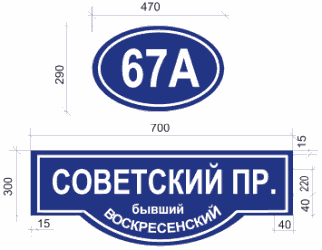 Цвет фона домового знака: синий.Надписи (буквы, цифры, знаки препинания) при электронной верстке следует выполнять шрифтом Arial Narrow (полужирный) белого цвета.Имена собственные в названиях объектов следует выполнять прописными буквами, а служебные (поясняющие) слова при них - строчными (например, площадь СТРОИТЕЛЕЙ, музей В.В. ВЕРЕЩАГИНА). Допускается применять сокращение часто употребляемых служебных слов в именах собственных (например: ул., пл. и др.).При самостоятельном употреблении служебные слова следует выполнять прописными буквами (например: МУЗЕЙ, ПЛОЩАДЬ).Расстояние по горизонтали и вертикали от кромки знака до надписи, между словами, числами, стрелками, линией, которая разделяет надписи, следует принимать не менее 60 мм.Кайма должна быть белого цвета, расположена на расстоянии 15 мм от края знака.Ширина каймы: 10 мм.Требования к оформлению домового знака: информационная поверхность домового знака должна быть изготовлена методом нанесения стекловидного покрытия (глазури или эмали) на металл. Также допускается выполнение информационной поверхности из пленки одного типа, такие знаки желательно обеспечить подсветом в темное время суток.Все детали и сборочные единицы знаков должны быть изготовлены из антикоррозионных материалов или иметь защитное покрытие.Размещение домовых знаков: выполнять в соответствии с Правилами благоустройства территории города Череповца.На Советском пр. предусмотреть размещение домовых знаков с внутренним подсветом в темное время суток (световой короб).При размещении нескольких домовых знаков в одном створе над проезжей частью их размеры необходимо выдержать одинаковыми по высоте.Приложение 4к ПравиламДОМОВЫЕ ЗНАКИДЛЯ РАЗМЕЩЕНИЯ НА ОБЪЕКТАХ В НЕИСТОРИЧЕСКОЙ ЧАСТИ ГОРОДА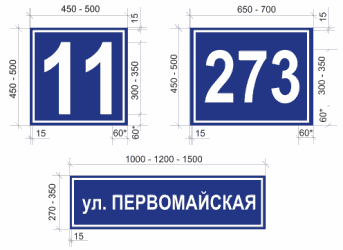 Цвет фона типового домового знака (ТД знака): синий.Надписи (буквы, цифры, знаки препинания) при электронной верстке следует выполнять шрифтом Arial Narrow (полужирный) белого цвета.Имена собственные в названиях объектов следует выполнять прописными буквами, а служебные (поясняющие) слова при них - строчными (например, площадь СТРОИТЕЛЕЙ, музей В.В. ВЕРЕЩАГИНА). Допускается применять сокращение часто употребляемых служебных слов в именах собственных (например: ул., пл. и др.).При самостоятельном употреблении служебные слова следует выполнять прописными буквами (например: МУЗЕЙ, ПЛОЩАДЬ).* Расстояние по горизонтали и вертикали от кромки знака до надписи, между словами, числами, стрелками, линией, которая разделяет надписи, следует принимать не менее 60 мм.Кайма должна быть белого цвета, расположена на расстоянии 15 мм от края знака.Ширина каймы: 10 мм.Требования к оформлению домового знака: информационная поверхность домового знака должна быть изготовлена методом нанесения стекловидного покрытия (глазури или эмали) на металл. Также допускается выполнение информационной поверхности из пленки одного типа, такие знаки желательно обеспечить подсветом в темное время суток.Все детали и сборочные единицы знаков должны быть изготовлены из антикоррозионных материалов или иметь защитное покрытие.Размещение домовых знаков: выполнять в соответствии с Правилами благоустройства территории города Череповца.На Советском пр. предусмотреть размещение домовых знаков с внутренним подсветом в темное время суток (световой короб).При размещении нескольких домовых знаков в одном створе над проезжей частью их размеры необходимо выдержать одинаковыми по высоте.Приложение 5к ПравиламЗНАКИ ЗАПРЕТА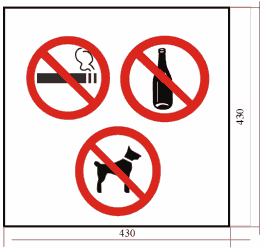 Цвет фона типового знака: белый.Знаки запрета выполняются в виде изображения определенной геометрической формы с использованием различных цветов, графических символов (цветографическое изображение) и представляют собой круг с каймой красного цвета, ширина которой должна быть не менее 13.7 мм. Диаметр круга должен составлять не менее 200 мм, включая кайму. В центре круга горизонтально размещается графическое изображение предмета запрета черного цвета. Предмет запрета пересекает красная поперечная полоса шириной не менее 17.5 мм. Красная поперечная полоса выполняется под углом 45 градусов к горизонтали с наклоном слева сверху от каймы направо вниз к кайме и не должна прерываться графическим символом знака (собаки, бутылки).Требования к оформлению знака о запрете: цветографическое изображение знака о запрете наносится с использованием различных технологий на поверхность материала-носителя, в том числе металла, пластика, силикатного или органического стекла, самоклеящейся полимерной пленки.Список изменяющих документов(в ред. решений Череповецкой городской Думыот 01.06.2018 N 89, от 13.07.2018 N 140, от 01.10.2018 N 153,от 01.02.2019 N 8, от 30.01.2020 N 8, от 02.10.2020 N 103,от 30.10.2020 N 135, от 02.04.2021 N 44)Список изменяющих документов(в ред. решений Череповецкой городской Думыот 01.06.2018 N 89, от 13.07.2018 N 140, от 01.10.2018 N 153,от 01.02.2019 N 8, от 30.01.2020 N 8, от 02.10.2020 N 103,от 30.10.2020 N 135, от 02.04.2021 N 44)Дата осмотраКем произведен осмотр фасадов (должность, фамилия)Описание выявленных дефектов внешнего вида фасадовМероприятия по устранению дефектов внешнего вида фасадовСрок устранения дефектов внешнего вида фасадов, ответственныйОтметка об устранении дефектов внешнего вида фасадов (дата, подпись)123456Список изменяющих документов(в ред. решения Череповецкой городской Думыот 02.04.2021 N 44)УТВЕРЖДАЮНачальник управления архитектуры иградостроительства мэриигорода ЧереповцаУТВЕРЖДАЮНачальник управления архитектуры иградостроительства мэриигорода Череповца(подпись, расшифровка подписи)(подпись, расшифровка подписи)"__"__________________ 20__ г."__"__________________ 20__ г.ПАСПОРТфасада объекта капитального строительстваот "__"________________ 20__ года N _____ПАСПОРТфасада объекта капитального строительстваот "__"________________ 20__ года N _____ПАСПОРТфасада объекта капитального строительстваот "__"________________ 20__ года N _____ПАСПОРТфасада объекта капитального строительстваот "__"________________ 20__ года N _____(адрес объекта)(адрес объекта)(адрес объекта)(адрес объекта)Описание:Описание:Описание:Описание:Наименование объекта капитального строительстваНаименование объекта капитального строительстваНаименование объекта капитального строительстваГод постройки объекта капитального строительстваГод постройки объекта капитального строительстваГод постройки объекта капитального строительстваЭтажностьФотографии фактического состояния фасада с указанием даты (фототаблица)Фотографии фактического состояния фасада с указанием даты (фототаблица)Фотографии фактического состояния фасада с указанием даты (фототаблица)Фотографии фактического состояния фасада с указанием даты (фототаблица)Цветовое и объемно-планировочное решение фасада:Таблица расколеровки элементов с эталонами колеров:КолерN колераЭлементы фасадаМатериал, отделкаСхема возможных мест размещения информационных конструкций (вывесок) с указанием рекомендуемых размеров, информационных табличек, указателей и витрин, входных групп и их отдельных элементов с условными обозначениями: